Таблица 1.ПРОГНОЗ ЧИСЛЕННОСТИ НАСЕЛЕНИЯ БЕЖТИНСКОГО УЧАСТКА4. ЭКОНОМИЧЕСКАЯ БАЗА РАЗВИТИЯ ТЕРРИТОРИИ4.1 СЕЛЬСКОЕ ХОЗЯЙСТВО И ОБЪЕКТЫ АПК Муниципальное образование «Бежтинский участок» является сельскохозяйственным районом, при ведущей роли животноводства.Земельные ресурсы Земельный фонд муниципального образования Бежтинский участок составляют земли, расположенные в пределах границ муниципального образования и земли, находящиеся на территории Бабаюртовского района и занимают площадь, равную 57,5 тыс.га.Таблица 1РАСПРЕДЕЛЕНИЕ ЗЕМЕЛЬНОГО ФОНДА ПО УГОДЬЯМ*Как показывает данные таблицы 1, сельскохозяйственные угодья составляют около 40% общего земельного фонда, из них 35,5% - приходится на пастбища и около 2% - пашня. Доля лесного фонда в общей площади земельного фонда составляет 44%.Данные таблицы 1 показывают, что МО «Бежтинский участок» имеет крайне низкий потенциал собственных земельных ресурсов для ведения сельского хозяйства, - их доля в общей площади земель составляет всего около 40% (при значение этого параметра по республике 87%), в то время как доля земель лесного фонда составляет примерно 44% (при значении этого параметра по республике – 8,4%).Таблица 2.РАСПРЕДЕЛЕНИЕ ЗЕМЕЛЬНОЙ ПЛОЩАДИ ПО ЗЕМЛЕПОЛЬЗОВАТЕЛЯМКак показывают данные 2–ой таблицы, 54,5% земель, используемых землепользователями, занимающиеся сельскохозяйственным производством, приходятся на сельскохозяйственные организации, 45,5% - находятся в личном пользовании граждан.В структуре использования сельскохозяйственных угодий – 83,3% - в пользовании личного подсобного хозяйства, 16,7% - находятся в пользовании сельскохозяйственных предприятий и организаций.Преобладающая часть сенокосов (86,7%) используется сельскохозяйственными предприятиями, 13,3% - в личном пользовании граждан.Вывод: Данные таблицы 2 показывают, что сельскохозяйственные предприятия и организации, с одной стороны и хозяйства населения с другой, в распределении земель, используемой землепользователями, занимающимися сельскохозяйственным производством, участвуют примерно поровну, при отсутствии земель крестьянских (фермерских) хозяйств.ОБЪЕМ, ДИНАМИКА И СТРУКТУРА СЕЛЬСКОХОЗЯЙСТВЕННОГО ПРОИЗВОДСТВА. СПЕЦИАЛИЗАЦИЯ СЕЛЬСКОГО ХОЗЯЙСТВАВ экономике муниципального образования «Бежтинский участок» сложилось и развивается многоотраслевое сельское хозяйство, при тенденции снижения доли производства продукции животноводства.Как показывают данные таблицы 3, в сложившейся структуре сельскохозяйственного производства 2/3 составляет доля продукции животноводства, и 1/3 - доля продукции растениеводства ТАБЛИЦА 3 ПРОДУКЦИЯ СЕЛЬСКОГО ХОЗЯЙСТВА В ХОЗЯЙСТВАХ ВСЕХ КАТЕГОРИЙ В (В ФАКТИЧЕСКИ ДЕЙСТВОВАВШИХ ЦЕНАХ)*Сельскохозяйственное производство представлено многими видами сельскохозяйственной продукции: зерно, картофель и овощи, молоко и мясо, шерсть, плодово-ягодная продукция. В производстве продукции растениеводства в 2007 году к среднегодовому производству за период 1986-1990г.г. наблюдается тенденция роста овощей (в закрытом грунте) - в 5,5 раз, картофеля - в 1,4 раза, плодов и ягод - в 2,5 раз; в производстве зерна наблюдается значительный спад (на половину) – см. таблицу 4.На прогнозный период (2010 год) планируется дальнейшее увеличение  производства овощной и плодовой продукции, и дальнейший спад производства зерна.Таблица 4ПРОИЗВОДСТВО ОСНОВНЫХ ВИДОВ ПРОДУКЦИИ РАСТЕНИЕВОДСТВА (В ХОЗЯЙСТВАХ ВСЕХ КАТЕГОРИЙ), В СРЕДНЕМ ЗА ПЕРИОДЫ 1986-1990, 2001-2005, 2007, 2010*В производстве продукции животноводства в 2007 году к среднегодовому производству за 1986-1990 г.г. наблюдаются:тенденции роста: молока - в 2,3 раза, скота и птицы в убойном весе - в 1,5 раза;тенденции снижения: яиц  - на 30%, шерсти  - практически на половину, – см. таблицу 5.Таблица 5ПРОИЗВОДСТВО ОСНОВНЫХ ВИДОВ ПРОДУКЦИИ ЖИВОТНОВОДСТВА (В ХОЗЯЙСТВАХ ВСЕХ КАТЕГОРИЙ), В СРЕДНЕМ ЗА ПЕРИОДЫ 1986-1990, 2001-2005, 2007, 2010РАСТЕНИЕВОДСТВО*ЗерновыеПроизводство зерновых культур является отраслью, теряющей свои позиции в экономике сельскохозяйственных районов республики.Посевная площадь зерновых культур в 2007 году составляла 0,3 тыс.га, и по сравнению с 1990 годом сократилась в 1,7 раза (с 0,5 тыс.га до 0,3 тыс.га).На современном этапе около 2/3 посевных площадей зерновых находятся в сельскохозяйственных предприятиях и организациях и 1/3 - в личных подсобных хозяйствах. Таблица 6СТРУКТУРА ПОСЕВНЫХ ПЛОЩАДЕЙ ПОД ЗЕРНОВЫЕ КУЛЬТУРЫ, ПО КАТЕГОРИЯМ ХОЗЯЙСТВ, %Как показывают данные таблиц 7- 8, в муниципальном образовании Бежтинский участок производится 0,4 тыс.т зерновых и зернобобовых культур, что в 2 раза меньше, чем за период 1986-1990 г.г. При этом 75% производства зерновых и зернобобовых культур приходятся на сельскохозяйственные предприятия и организации, 25% - на хозяйства населения. Следует отметить, что производство зерновых в среднем за период 2001-2005 г.г. по отношению к периоду 1986-1990 г.г. сократилось наполовину, в том числе по сельскохозяйственным предприятиям на 60%.На прогнозный период планируется увеличить производство зерновых и зернобобовых культур до 0,6 тыс.т, т.е. примерно в 1,5 раза больше по сравнению с 2007 годом (за счет сельскохозяйственных предприятий) – см. таблицу 7.Таблица 7ПРОИЗВОДСТВО ЗЕРНОВЫХ И ЗЕРНОБОБОВЫХ КУЛЬТУР В СРЕДНЕМЗА ПЕРИОДЫ 1986-1990Г.Г., 2001-2005Г.Г.,2007 Г.Г. - 2010 ПРОГНОЗТаблица 8ДИНАМИКА ПРОИЗВОДСТВА ЗЕРНОВЫХ КУЛЬТУР В СРЕДНЕМЗА ПЕРИОДЫ 1986-1990, 2001-2005,2007 Г.Г. В % К ПРЕДЫДУЩЕМУ ПЕРИОДУСадоводство*Садоводство относится к традиционным и инвестиционно-привлекательным отраслям сельскохозяйственных районов республики.На территории муниципального образования «Бежтинский участок» площади под фруктовыми культурами составляют 0,1 тыс. га, и в течение последних десяти лет не меняются, находятся только в личном пользовании граждан, -см. Таблицу 9.Таблица 9СТРУКТУРА ПЛОЩАДЕЙ ПОД ФРУКТОВЫМИ КУЛЬТУРАМИ, ПО КАТЕГОРИЯМ ХОЗЯЙСТВ, %Как показывают данные таблицы 10, в муниципальном образовании «Бежтинский участок» производится 0,5 тыс.т фруктов, что  почти в 2,5 раза больше чем за период 1986-1990 г.г. На прогнозный период планируется увеличить производство фруктов в 1,2 раза, до 0,6 тыс.т.Таблица 10ПРОИЗВОДСТВО И СТРУКТУРА ПРОИЗВОДСТВА ФРУКТОВ ПО КАТЕГОРИЯМ ХОЗЯЙСТВКак показывают данные таблицы 11, в районе, на протяжении всего периода времени, в производстве фруктов наблюдается устойчивая тенденция роста.Таблица 11ДИНАМИКА ПРОИЗВОДСТВА ФРУКТОВ В СРЕДНЕМЗА ПЕРИОДЫ 1986-1990, 2001-2005,2007  И НА 2010 Г.Г.  В % К ПРЕДЫДУЩЕМУ ПЕРИОДУПроизводство фруктов муниципального образования «Бежтинский участок» представлено исключительно хозяйствами населения. - см. Таблицу 10.Овощеводство*Овощеводство относится к традиционным  отраслям сельского хозяйства сельскохозяйственных районов  республики.. Площади под овощными культурами составляют 0,1 тыс.га, все площади находятся только в личном пользовании граждан, и в динамике лет не меняются - см. Таблицу 12.Таблица 12СТРУКТУРА ПОСЕВНЫХ ПЛОЩАДЕЙ ПОД ОВОЩНЫЕ КУЛЬТУРЫ, ПО КАТЕГОРИЯМ ХОЗЯЙСТВ, %Как показывают данные таблицы 13, в производства овощей наблюдается устойчивая тенденция роста..В 2007 году в районе было произведено 1,1 тыс.т овощей, что в почти в 5,5 раза больше чем в среднем за период 1986-1990 г.г. На прогнозный период планируется увеличить производство овощей в 1,8 раз, до 2,0 тыс.т.Таблица 13ПРОИЗВОДСТВО И СТРУКТУРА ПРОИЗВОДСТВА ОВОЩЕЙ ПО КАТЕГОРИЯМ ХОЗЯЙСТВКак показывают данные таблицы 14, в районе, на протяжении всего периода времени, в производстве овощей, наблюдается устойчивая тенденция роста.Таблица 14ДИНАМИКА ПРОИЗВОДСТВА ОВОЩЕЙНа протяжении всего периода времени, все производство овощей было сосредоточено в хозяйствах населения. На прогнозный период планируется увеличить производство овощей и в сельскохозяйственных предприятиях (до 35,%).Картофелеводство*Сельскохозяйственное производство  в муниципальном образовании «Бежтинский участок» представлено также картофелеводством,.Как показывают данные таблицы 15, посевная площадь под картофелем составляет 0,1 тыс. га и на протяжении всего периода времени она не менялась– см. Таблицу 15.Таблица 15СТРУКТУРА ПОСЕВНЫХ ПЛОЩАДЕЙ ПОД КАРТОФЕЛЕМ, ПО КАТЕГОРИЯМ ХОЗЯЙСТВ, %Как показывают данные таблицы 16, за период 2001-2005 г.г. в районе наблюдалась тенденция снижения производства картофеля в 1,4 раза ( с 1,1 тыс.т по 0,8 тыс.т), но уже в 2007 году производство картофеля достигло периода 1986 – 1990 г.г.На прогнозный период планируется увеличение производства до 1,5 ( в 1,4 раз) тыс.т.- см. Таблицу 16. Таблица 16ПРОИЗВОДСТВО И СТРУКТУРА ПРОИЗВОДСТВА КАРТОФЕЛЯПО КАТЕГОРИЯМ ХОЗЯЙСТВВ 2007 году производство картофеля составило 137,5% к среднегодовому производству за период 2001-2005 году.  – см. Таблицу 17.Таблица 17ДИНАМИКА ПРОИЗВОДСТВА КАРТОФЕЛЯНа современном этапе все производство картофеля приходится на хозяйства населения - см. Таблицу 16.ЖИВОТНОВОДСТВОВ муниципальном образовании «Бежтинский участок» животноводство является одной из приоритетных отраслей в развитии сельского хозяйства.Отрасль животноводство в районе представлена поголовьем крупнорогатого и мелкорогатого скота, поголовьем лошадей, а также птиц.Как видно из таблицы 18, по данным муниципальных органов, поголовье КРС в 2007 году по сравнению с 2000 годом осталось на том же уровне, основное увеличение поголовья произошло в личных подсобных хозяйствах, а в сельскохозяйственных организациях и предприятиях, наоборот, сократилось. На прогнозный период планируется увеличение поголовья крупнорогатого скота в хозяйствах всех категорий.Таблица 18ДИНАМИКА ПОГОЛОВЬЯ КРУПНОРОГАТОГО СКОТА ПО КАТЕГОРИЯМ ХОЗЯЙСТВ*Данные таблицы 19 показывают, что в 2007 году действовала устойчивая тенденция снижения численности поголовье овец и коз, как в хозяйствах всех категорий, так и в сельскохозяйственных предприятиях и организациях. На прогнозный период планируется увеличение поголовья овец и коз в хозяйствах всех категорий.Таблица 19ДИНАМИКА ПОГОЛОВЬЯ ОВЕЦ И КОЗ ПО КАТЕГОРИЯМ ХОЗЯЙСТВНа территории Бежтинского участка развито коневодство, в 2007 году поголовье лошадей составило 0,1 тыс.гол, по сравнению с 2000-м годом поголовье сократилось в 2 раза.  На прогнозный период в 2010 году планируется увеличить поголовье лошадей до уровня 2007 г. - см. Таблицу 20.Таблица 20ДИНАМИКА ПОГОЛОВЬЯ ЛОШАДЕЙ ПО КАТЕГОРИЯМ ХОЗЯЙСТВПТИЦЕВОДСТВОПтицеводство в районе представлено исключительно личными подсобными хозяйствами.В 2007 году поголовье птиц составило 5,2 тыс.гол ,а на прогнозный период 2010 год действует уменьшение поголовья до 3,6 тыс.гол (проблема кормовой базы) - см. Таблицу 21.Таблица 21ДИНАМИКА ПОГОЛОВЬЯ ПТИЦ ПО КАТЕГОРИЯМ ХОЗЯЙСТВОБЪЕКТЫ АГРОПРОМЫШЛЕННОГО КОМПЛЕКСА:Колхоз «Бежтинский». Численность работающих – 52 чел.Колхоз «20-го партийного съезда». СПК «Тлядал». Численность работающих – 5 чел. Расположен на территории земель отгонного животноводства на территории Бабаюртовского района.ПРОЕКТНЫЕ ПРЕДЛОЖЕНИЯ И МЕРОПРИЯТИЯ: Проектом предлагается:Усилить позиции сельского хозяйства в экономике муниципального образования «Бежтинский участок» как экономической базы развития территории,  Развитие собственной переработки сельскохозяйственного сырья;Восстановление и развитие зернового хозяйства;Восстановление и развитие садоводства;Развитие отрасли овощеводства (в т.ч. в закрытом грунте), картофелеводства;Развитие племенного животноводства, в том числе коневодства;Развитие отрасли овцеводства;Развитие кормовой базы;Развитие деятельности по заготовке и переработки продукции вторичного лесопользования, лекарственно -  технического сырья;Сохранение и развитие животноводческих комплексов;Развитие мелиорации, повышение эффективности использования оросительных систем, восстановление внутрихозяйственной оросительной системы. Поддержка развития малого бизнеса и предпринимательства. Создание бизнес-центров и бизнес-инкубаторов.Для реализации перспективных направлений развития сельского хозяйства и объектов АПК, должны быть предусмотрены программные мероприятия - в Программе социально-экономического развития муниципального образования «Бежтинский участок», а также разработаны инвестиционные проекты, которые отсутствуют.Проектом предлагается:Создание агробизнес – центра в селе Бежта и бизнес- инкубатора в с Качалай, для развития малых форм хозяйствования;Восстановление молочно-товарных ферм и животноводческих комплексов;Создание цехов по переработке сельскохозяйственной продукции;Создание овощехранилищ;Реконструкция и строительство мелиоративной сети, объектов водоснабжения.4.2. ПРОМЫШЛЕННОСТЬРайон имеет сельскохозяйственную специализацию, при слаборазвитых промышленных функциях.Проектные предложения:Необходимо развитие производств по переработке сельскохозяйственной продукции, а также развитие деревообработки, и других обрабатывающих производств (связанных с сельскохозяйственной специализацией территории, а также с лесным хозяйством). При этом ориентация должна быть на развитие малого бизнеса и предпринимательства.Возрождение и развитие художественных промыслов и ремесел.Проектом предлагается:Строительство мини-завода по переработке сельскохозяйственной продукции (с. Бежта);Строительство деревообрабатывающих производств;Организация производств изделий художественных промыслов (джурабов);создание производства по переработке пищевых лесных ресурсов и лекарственного сырья.4.3. СТРОИТЕЛЬНАЯ ДЕЯТЕЛЬНОСТЬНа территории района осуществляют производственную деятельность следующие строительные организации с общей численностью работающих 65 человек:	- МУП «ЖКХ» (35 человек);	- ООО «Источник» (15 человек);	- ООО «Арбад» (10 человек);	- ООО «Абококуза» (5 человек).На территории района осуществляется строительство объектов непроизводственного назначения (см. таблицу «Ввод в действие непроизводственных мощностей за счет нового строительства за 2000-2007 г.г.»).Таблица 1ВВОД В ДЕЙСТВИЕ НЕПРОИЗВОДСТВЕННЫХ МОЩНОСТЕЙ ЗА СЧЕТ НОВОГО СТРОИТЕЛЬСТВА ЗА 2000-2007 Г.Г.Планируемые объекты капитального строительства:- Строительство школ (с. Нахада, с. Хашархота, с. Гунзиб, с. Гарбутль, с. Тлядал);- Реконструкция участковой больницы (с. Бежта);- Строительство спорткомплекса (с. Бежта);- Строительство дома культуры (с.Бежта);- Строительство административного здания (с. Бежта);- Строительство спортзала (с. Тлядал);- Строительство врачебной амбулатории со стационаром (с. Качалай).Жилищное строительствоДанные анкет по жилищному строительству некорректны.Проектные предложения:Необходимое строительство объектов переработки сельскохозяйственной продукции, ремонт и строительство дорог, ремонт и строительство объектов социально-культурного обслуживания, строительство электросетей и объектов коммунального хозяйства будет способствовать развитию строительной деятельности на территории района, увеличению численности работающих в строительстве, снижению уровня безработицы.4.4. ИНВЕСТИЦИИИнвестиции являются источником развития экономики территорий, от объемов, динамики и структуры инвестиций зависят темпы социально-экономического развития района в целом, отдельных отраслей и территорий. По данным Администрации МО «Бежтинский участок», объем инвестиций в основной капитал в экономику района составил в 2007 году 25,3 млн. руб., или от общего объема  инвестиций в республику. Таблица 1.ОБЪЕМ И СТРУКТУРА ИНВЕСТИЦИЙ В ЭКОНОМИКУ МО «БЕЖТИНСКИЙ УЧАСТОК» ПО ИСТОЧНИКАМ ФИНАНСИРОВАНИЯДанные таблицы 1 показывают, что за период 2000 – 2007 гг. район получал инвестиционные ресурсы для развития своей территории, и что в структуре инвестиций по источникам финансирования в среднем за этот период времени средства около 80% всех инвестиций составляют средства республиканского бюджета, и 20% - средства федерального бюджета. Других источников финансирования - нет Данные по объему и распределению инвестиций в основной капитал по видам экономической деятельности некорректны.Инвестиционные проекты отсутствуют.Инвестиционные площадки – Проектом предлагается использовать в качестве инвестиционных площадок территории утраченных производственных объектов.5. РЕКРЕАЦИЯ И ТУРИЗМ. ОБЪЕКТЫ КУЛЬТУРНОГО НАСЛЕДИЯ(Отражено на карте (схеме) «Рекреация и туризм, объекты культурного наследия» М 1: 50 000)Цель данного раздела – провести оценку туристско-рекреационных ресурсов территории Бежтинского участка, с выявлением  объектов, привлекательных для туристического посещения; разработать  предложения по созданию рекреационных зон района и их центров, а также по организации туристических маршрутов; провести оценку исторического наследия, и разработать предложения по сохранению и управлению культурным наследием района.5.1. РЕКРЕАЦИЯ И ТУРИЗМРЕКРЕАЦИЯ	Расположен Бежтинский участок в истоке Аварского Койсу, в юго-западной горной части Дагестана на перевальных хребтах Большого Кавказа на высоте 1500-3500 м над уровнем моря, на границе с Республикой Грузия. По природным показателям территория является привлекательной для развития рекреации и туризма.Рекреационные ресурсы территории	Климат Бежтинского участка резко континентальный. Здесь очень большая разница между температурами дня и ночи. Он характеризуется холодной и продолжительной зимой и коротким летом. Среднемесячная температура января составляет -11°С, а самого теплого месяца – июля равна +16°С. Зима со снежным покровом, толщина которого достигает от 30 до 90 см, длится более 5 месяцев. Климатические условия района весьма специфические, но для организации рекреационно-туристской деятельности являются благоприятными.	Горная часть Бежтинского участка - один из самых живописных уголков Дагестана. Вершины гор покрыты ледниками и вечными снегами, а склоны – альпийскими и субальпийскими лугами. Субальпийские луга отличаются исключительно пышной и разнообразной растительностью с высотой травостоя до 80-120 см.	К числу природных богатств участка следует отнести и его хвойные леса, состоящие из таких пород деревьев как сосна, береза, осина, дуб, бук и др. Общая площадь лесов составляет 37% от всей территории участка. Наиболее значительную площадь широколиственные и хвойные леса занимают в бассейне реки Симбирис-хеви и ее притоков.	Разнообразен и богат животный мир Бежтинского участока. Здесь обитают дагестанские туры, кавказские олени, кабаны, медведи, безоаровые козлы, волки, лисицы и др. В реках водится форель. Территория Бежтинского участка составляет исток Аварского Койсу, который начинается реками: Симбирис-хеви, Хзанор и Жекада.	Бежтинский участок обладает бальнеологическими ресурсами. На его территории встречается множество мелких и крупных минеральных источников (соленные, содовые – годные в пищу и горячие сероводородные, серные, бурожелезные – для лечебного купания). На базе этих источников можно лечить в летнее и зимнее время людей с разными заболеваниями, в частности: радикулит, нервная болезнь, восстановление зрения, желудочная болезнь, частично экземы и т. д. Если построить водолечебный пансионат в будущем, здесь могут отдыхать и лечиться не только жители Бежтинского участка и Дагестана, но и всей России.	Сочетание гор, леса и наличие речной сети на территории Бежтинского участка образуют уникальные ландшафты, которые составляют потенциал для организации экологического туризма (экотуризма). Многие сравнивают территорию Бежтинского участка со ШвейцариейЭкотуризм представляет собой определенный вид отдыха. Туристы путешествуют по тем уголкам, где сохранилась дикая природа. Экотуризм объединяет в себе и черты экстремального туризма, и спокойную прогулку. Во время такого путешествия туристы получают возможность не только любоваться окружающими красотами, но и узнают много нового.	Экологический туризм предполагает некоторую физическую нагрузку, однако при этом он довольно спокойный и размеренный. Экотуризм не требует от участников особой спортивной подготовки. Маршруты, проложенные по воде, лесам, горам по силам пройти каждому желающему. В любом случае, такой туризм предполагает достижение гармонии с окружающей природой. В основе данного вида туризма лежит принцип, предполагающий путешествия, которые не наносят никакого вреда природе.	На территории района из особо охраняемых природных территорий Дагестана находится Бежтинский республиканский зоологический заказник, который может служить объектом посещения туристов. Памятники природы отсутствуют.	Однако, при наличии природно-рекреационного потенциала, в Бежтинском участке рекреационно-туристских объектов нет (инфраструктура отсутствует), и ее целесообразно развивать.ТУРИЗМ	Туризм сочетает в себе не только отдых, оздоровление, но и культурно-познавательную деятельность и общение (научные конференции, специальные культурные программы).	Инфраструктура туризма в Бежтинском участке не развита, республиканские маршруты по территории не проходят.	Очень низкий уровень развития автодорожной инфраструктуры на территории участка осложняет развитие туризма.Культурный потенциал	На территории данного участка историко-культурный потенциал представлен памятниками истории, архитектуры, археологии и искусства регионального значения, которые находятся на государственной охране.	Богата территория уникальной культурой и историей, особенно этнографией. 	В каждом населенном пункте района есть объекты духовно-религиозной деятельности (мечети), которые могут служить для организации религиозного туризма.ПРОЕКТНЫЕ ПРЕДЛОЖЕНИЯ И МЕРОПРИЯТИЯПроектом предлагается следующая рекреационно-туристская зона (зона, в которой будет проводиться поиск площадок под рекреационно-туристские объекты):Территория вдоль реки Хазанор и ее притоков с центром обслуживания в с. Бежта. Территория данной зоны интересна в рекреационно-туристском отношении, так как в ее пределах достаточно привлекательная для туристов природа, есть бальнеологические ресурсы и будут строиться объекты туризма.Проектом рассматривается возможность создания санаторно-курортной зоны на базе ценных лечебно-оздоровительных источников:Сероводородный «Горячий источник» (в местности Лабахи – 8 км от с. Бежта);Соляной минеральный источник, около с. Хашархота;Сероводородный источник в с. Бежта.По своим бальнеологическим свойствам эти источники могут использоваться как для внутреннего, так и для наружного применения (болезней костно-мышечной системы, кожи, нервной системы, гинекологии, желудочно-кишечной системы, глаз и др.). Однако условия использования этих источников очень примитивные. Проектом также предлагается, в целях создания цивилизованных  условий использования целебных источников и функционирования санаторно-курортной зоны придать территориям с минеральными источниками статус лечебно-оздоровительной местности республиканского значения (с соответствующими регламентами). Виды туризмаПроектом предлагается развитие следующих видов туризма:ЭкологическийПознавательныйСпортивныйРелигиозный (паломничество к святым местам)Лечебно-оздоровительныйОхотничийНа территории выделенной зоны будут размещены новые рекреационные объекты.Проектом намечаются программные мероприятия:Строительство санатория и турбазы на основе серных источников, в местности Лабахи.Строительство канатной дороги от с. Гарбутль до с. Гунзиб.Туристские маршрутыСамая большая роль в Республике Дагестан принадлежит горным походам, Бежтинский участок является высокогорным, поэтому туристов могут привлечь горные ландшафты, к ним целесообразно организовать маршруты (экотуризм).Объекты духовно-религиозной деятельности могут служить для организации паломнического и религиозного туризма.Туристские маршруты могут проходить по горным селениям, в рамках познавательного туризма, с целью ознакомления и изучения культуры древних этносов, исторической застройки сельских поселений, горного типа расселения, народных ремесел.При хорошем финансировании государством или частными инвесторами на территории Бежтинского участка можно создать богатую туристическую инфраструктуру. Для этого есть все условия:Богатая природа – для организации экотуризма;Богатство и разнообразие животного мира – для организации туризма, связанного с охотой;Много форели в реках – для организации туризма, связанного с рыбной ловлей;Можно организовывать пешие и конные походы до границы с Грузией, в горы и леса;Для изучения культуры и быта бежтинцев можно организовывать этнографический туризм – заселение иностранцев в частные дома.5.2. ОБЪЕКТЫ КУЛЬТУРНОГО НАСЛЕДИЯРеспублика Дагестан обладает огромным культурным и историческим потенциалом. Велик интерес путешествующих по Дагестану  к его истории. В республике имеются памятники, охраняемые государством 6457, из них: памятники искусства 793, истории 1191, архитектуры 2629 и археологии 1844; регионального значения 6281, из них: памятники искусства 793, истории 1185, архитектуры 2509 и археологии 1794.Всего по республике зафиксировано 8654 памятников истории и культуры. Все памятники можно разделить на археологические, исторические, революционные, трудовые, военные.На территории Бежтинского участка из общего списка находятся 16 памятников регионального значения (истории, архитектуры, археологии и искусства) и 20 вновь выявленных памятников (архитектуры и искусства). Полный список объектов культуры района приведен в приложении.СПИСОК НАИБОЛЕЕ ЗНАЧИМЫХ ОБЪЕКТОВ КУЛЬТУРНОГО НАСЛЕДИЯ (ПАМЯТНИКОВ ИСТОРИИ И КУЛЬТУРЫ) РЕГИОНАЛЬНОГО ЗНАЧЕНИЯНа карте (схеме) отражены наиболее значимые объекты культурного наследия регионального значения.Памятники истории и культуры муниципального (местного) значения на территории района юридически отсутствуют. Впоследствии, в рамках мониторинга реализации СТП Бежтинского участка данные объекты должны быть выделены.Полный перечень может быть нанесен на специализированную схему объектов культурного наследия, имеющую более крупный масштаб.ПРОЕКТНЫЕ ПРЕДЛОЖЕНИЯКультурное наследие Бежтинского участка нуждается  в обеспечении  максимальной сохранности. Модель управления культурным наследием состоит из следующих видов использования объектов культурного наследия:Обеспечение государственной охраны объектов культурного наследия в соответствии с Федеральным Законом от 25.06.2002 г.   № 73 – ФЗ «Об объектах культурного наследия (памятниках истории и культуры) народов Российской Федерации», в целях  предотвращения их повреждения, разрушения и иных негативных воздействий. Проведение согласования с  уполномоченным органом в области сохранения, использования, популяризации и государственной охраны объектов культурного наследия при проектировании и проведении землеустроительных, земляных, строительных, мелиоративных, хозяйственных и иных работ.Восстановление и реставрация объектов истории и культуры.Музеефикация объектов культурного наследия (в рамках развития познавательного туризма). Выявление исторически ценной застройки на территории района и, с целью ее сохранения, придание статуса памятника культуры, с дальнейшим постановлением на учет.Создание охранных зон объектов культуры.Использование объектов культурного наследия как туристических ресурсов в целях сохранения памятников, а также экономической целесообразности (как источник дохода местного бюджета района).Популяризация объектов культурного наследия.Создание системы мониторинга объектов культурного наследия.ГРАДОСТРОИТЕЛЬНАЯ ОРГАНИЗАЦИЯ ТЕРРИТОРИИ 6.1. ПОСЕЛЕНЧЕСКАЯ СЕТЬ И СИСТЕМА РАССЕЛЕНИЯ МО «БЕЖТИНСКИЙ УЧАСТОК»Характеристика поселенческой сети Поселенческая сеть МО «Бежтинский участок» - сельская, состоит из 9 сельских населенных пунктов, и территориально разорвана: 3 населенных пункта - с.Качалай, Караузек, Каратюбе расположены в Бабаюртовском районе (зоне отгонного животноводства). Поселенческую сеть района формируют:в административных границах Бежтинской территории:1 населенный пункт – 3000 – 5000 чел.1 населенный пункт – 1000 – 3000 чел.2 населенных пункта – 500 - 1000 чел. 2 населенных пункта – до 500 чел.в административных границах Качалаевсого сельсовета: 1 населенный пункт – 1000 – 3000 чел.2 населенных пункта – до 500 чел. Следовательно, по уровню людности поселенческая сеть МО «Бежтинский участок» - сеть смешанного типа, имеет в своем составе населенные пункты разных категорий - крупные, большие, средние и малые.Современную сельскую поселенческую сеть МО «Бежтинский участок» характеризуют следующие показатели:  средняя людность одного сельского населенного пункта по Бежтинской территории составляет 1100 чел.; по Бабаюртовской территории – 900 чел (в целом по РД - 928 человек);средняя плотность населения – 15 чел./кв. км (по РД в целом 52,9 чел./кв.км, сельского населения – 30,9 чел. кв./км);средняя плотность поселений – 13,2 (по РД – 32,2 ед./1000 кв. км);населенные пункты с населением менее 100 человек и без населения - отсутствуют; динамика численности населения 2007/2002 гг. –114,2% (в целом по РД - 104,9%); особенности размещения населенных пунктов - населенные пункты на Бежтинской территории размещены в северной части, вдоль автомобильной дороги – Кидеро – Бежта – Хебда;положение трех населенных пунктов на территории Бабаюртовского района, в связи с чем возникают особенности в системе социально-культурного обслуживания населения;положение всех 6 населенных пунктов Бежтинской территории в труднодоступной местности Дагестана, что предъявляет более высокие требования к проектированию системы социально-культурного обслуживания  населения;недостаточная степень связанности населенных пунктов между собой, обусловленная как горным рельефом, действием опасных геологических процессов, так и плохим качеством дорожной сети района.На перспективу сеть сельских населенных пунктов района может классифицироваться по следующим типам:на Бежтинской территории:Развиваемые населенные пункты и имеющие потенциал для дальнейшего развития, это районный центр с.Бежта и все другие 5 селений -  Тлядал, .Хашархота, Гунзиб,  Гарбутль, .Нахада;Новые населенные пункты, получающие в ближайшей перспективе статус сельского населенногопункта, за счет которых расширяется поселенческая сеть МО Бежтинского участка: Балакури, Гетад, Гераход, Исоо, Жерад, Жамод.	Населенных пунктов, предназначенных для сселения в проектном периоде, - нет. 	на Бабаюртовской территории: Все три населенных пункта – сохраняемые  на весь проектный период и развиваемые.	Развитие сельских населенных пунктов будет базироваться на развитии агропромышленных, лесопромышленных, туристско-рекреационных и санаторно-курортных функций, а также на развитии национальных художественных промыслов.	Развитие населенных пунктов предполагает также развитие социальной, транспортной и инженерной инфраструктуры, реализацию мероприятий по охране окружающей среды, предотвращение возникновения чрезвычайных ситуаций природного характера, связанного с действием опасных природных процессов. В связи с этим будет развиваться строительная деятельность,  с ростом темпов жилищного, социально-культурного и дорожного строительства. 	Так как территориальные ресурсы резко ограничены (особенно на Бежтинской территории), очевидно, будет возрастать плотность застройки, рациональное использование существующих застроенных территорий.	В результате расширения сети и развития населенных пунктов, возможно сократится и будет преодолен миграционный отток населения, улучшится демографическая ситуация муниципальных образований – сельских поселений, МО Бежтинского участка в целом.Система расселения Система расселения МО «Бежтинский участок» только формируется, имеет большую специфику и особенности, проявляющиеся в территориальной разорванности (разобщенности), сельской форме и горном типе расселения на Бежтинской территории. Существующее положение Систему расселения МО «Бежтинский участок» формирует, прежде всего, центр с.Бежта и центры сельских администраций, территориально-сближенные поселения – на Бежтинской территории, а также центр с. Качалай и центры сельских администраций – на Бабаюртовской территории. Система расселения на Бежтинской территории формируется на северной ее части, имеет линейно-радиальную структуру, с главной осью расселения вдоль автомобильной дороги и речной артерии. Система расселения - неустойчива: западная ее часть – еще не сформирована, автодорожная сеть – слабая, действие опасных природных процессов не обеспечивают надежность межселенных связей, низкий уровень развития экономики и социальной инфраструктуры поселений, наблюдается миграционный отток населения.  Перспективные системы расселенияна Бежтинской территории:Село Бежта в перспективной системе расселения остается центром районной системы расселения, должно иметь на своей территории полный комплекс объектов социально-культурного обслуживания в т.ч. периодического и эпизодического обслуживания.Село .Бежта будет выполнять функции подцентра и для новых населенных пунктов западной части территории.Населенный пункт Тлядал, имеющий социально-культурный потенциал, формируется как подцентр (для с.Гунзиб и новых населенных пунктов –Гераход),Все остальные населенные пункты, как труднодоступные территории, будут иметь расширенные социально-культурные функции Это – с. Хашархота (несмотря на территориальное сближение с районным центром), с. Нахада, с Гарбутль. на Бабаюртовской территории: Село Качалай будет выполнять функции центра для Качалайской подсистемы расселения, и иметь расширенные функции социально-культурного обслуживания.Особые условияКроме населенных пунктов в Бабаюртовской ЗОЖ, включенный в состав МО «Бежтинский участок», в его административном подчинении находится селение, расположенное на территории Кизлярского района – село Камархутор.Особенностью Бежтинской системы расселения является наличие территориально сближенных поселений, как особой формы системы расселения, тяготеющих к районному центру с.Бежта. Проектные предложенияПроведенный анализ сложившейся территориальной дислокации  сельских населенных пунктов позволил выделить следующую иерархию центров.Иерархия центров в системе расселения МО «Бежтинский участок»Центр районной системы расселения — с.Бежта должен иметь на своей территории полный комплекс учреждений стандартного типа с отдельными объектами массового обслуживания специализированного типа (соответствующий районному центру).Подцентры районной системы расселения - село Тлядал, долженвключать в себя полный комплекс учреждений обслуживания стандартного типа и учреждения повседневного пользования.В связи с чрезвычайно сложным горным рельефом района и трудной транспортной доступностью до населенных пунктов возникает необходимость выделения группы населенных пунктов с расширенными функциями социально-культурного обслуживания населения. Это - Хашархота, с. Нахада, с Гарбутль.Центр Бабаюртовской (Качалайской) подсистемы расселения – с Качалай, в силу отдаленности территории должен иметь полный комплекс учреждений стандартного типа с отдельными объектами массового обслуживания специализированного типа (либо передать часть своих полномочий и финансовых ресурсов Администрации Бабаюртовского района).Развитие Бежтинской системы расселения будет обеспечено в перспективе за счет:совершенствования транспортной сети: капитальной реконструкции автомобильных дорог и улучшения их качества;восстановления и дальнейшего развития экономической базы района, увеличения новых рабочих мест,  улучшения среды обитания населения, развития функций по социально-культурному обслуживанию населениясмягчения действия опасных природных процессов.6.2. ТЕРРИТОРИАЛЬНАЯ ОРГАНИЗАЦИЯ СОЦИАЛЬНОЙ ИНФРАСТРУКТУРЫ Социальная инфраструктура – система необходимых для жизнеобеспечения человека объектов, коммуникаций, а также предприятий, учреждений и организаций, оказывающих социальные услуги населению, органов управления и кадров, деятельность которых направлена на удовлетворение общественных потребностей граждан соответственно установленным показателям качества жизни.Система социально-культурного обслуживания населения МО «Бежтинский участок» только формируется, а сеть социально-культурных учреждений, выделенных их состава Цунтинского района, имеет ряд существенных недостатков:относительно низкий уровень обеспеченности отдельными учреждениями обслуживания;часть имеющихся учреждений и предприятий находится в ветхих помещениях, либо располагается в приспособленных зданиях, не отвечающим современным требованиям, и не сохраняемы на расчетный срок;доступность до ближайших учреждений обслуживания превышает нормативную, а для отдельных населенных пунктов услуги недоступны вообще.Основная задача данного раздела проекта заключается в разработке предложений по территориальной организации социальной инфраструктуры, обеспечивающей максимально возможное территориальное выравнивание уровня обслуживания населения по всей территории района.В перспективе на территории МО «Бежтинский участок» социально-культурное обслуживание населения основывается на системе центров межселенного обслуживания различных рангов.В данной работе представлена организация единой ступенчатой системы межселенного социально-культурного обслуживания на территории муниципального образования «Бежтинский участок».ХАРАКТЕРИСТИКА СИСТЕМЫ СОЦИАЛЬНО-КУЛЬТУРНОГО ОБСЛУЖИВАНИЯ БЕЖТИНСКОГО УЧАСТКАПринятая в субъекте Федерации ступенчатая система обслуживания населения предусматривает, наряду с количественным, качественное нарастание сети учреждений социально-культурного обслуживания в зависимости от численности населения в зонах влияния центров, характера работы учреждений и частоты пользования ими (от центров с элементарным набором учреждений до межрайонных и республиканского (регионального) – с организацией высших форм эпизодического обслуживания, а также уникальных видов обслуживания).	В системе социально-культурного обслуживания населения МО «Бежтинский участок» проектом учитывались следующие принципы ее организации:повышение уровня обслуживания и одновременно, его экономичности за счет концентрации учреждений обслуживания высших ступеней и увеличения их единичной емкости в одном центре обслуживания и планируемых подцентрах на Бежтинской территории и на Бабаюртовской территрии. последовательное расширение состава учреждений периодического и эпизодического пользования, размещаемых в соответствующем центре и подцентре, расширение видов услуг на Бежтинской территории и на Бабаюртовской территрии. обеспечение реальной возможности и транспортной доступности получения социально-культурных услуг периодического и эпизодического пользования (в силу особых горноклиматических факторов территории проживания населения)- на Бежтинской территории. В организации социально-культурного обслуживания населения МО «Бежтинский участок» проектом принята следующая ступенчатая система социально-культурного обслуживания населения .Согласно этой системе, состав и мощность центра и подцентров обслуживания определяется по принципу доступности услуг и частоты пользования учреждениями и предприятиями обслуживания (повседневного, периодического и эпизодического пользования).На территории МО «Бежтинский участок» выделены следующие иерархические уровни центров межселенного социально-культурного обслуживания: Необходимо подчеркнуть, что сеть учреждений социально - культурного обслуживания достаточно развита и охватывает все труднодоступные населенные пункты.Учреждения воспитания и образованияСистема образования в  МО «Бежтинский участок» включает:дошкольные учреждения;общеобразовательные учреждения (начального общего, основного общего, среднего (полного) общего образования).Детские дошкольные учреждения относятся к объектам повседневного пользования, поэтому наличие их необходимо практически в каждом населенном пункте. По состоянию на 01.01.2008 г:на Бежтинской территории имеется:одно детское дошкольные образовательное учреждение с числом воспитанников  70 человек, в с.Бежта, расположено в приспособленном, ветхом помещении. 5 дневных общеобразовательных школ (с числом учащихся 1544 человек, одной вечерней школы (с числом учащихся 261 человек). Все здания школ (кроме с.Бежта) построены 60-70 лет назад и требуют замены зданий.на Бабаюртовской территории имеется: три общеобразовательные школы.Согласно результатам проведенной оценки обеспеченности населения учреждениями образования, очевидно, что в настоящее время выявлен дефицит в учреждениях образования. Одной из основных проблем является техническое состояние зданий. Проектные предложения:Проектом предлагается строительство:на Бежтинской территорииДетских дошкольных учреждений в селах: Бежта, Тлядал, Нахада, Гарбутль, Гунзиб, ХашархотаШкол в селах:на Бежтинской территории Гунзиб, Гарбутль, Нахада, Тлядал, Хашархотана Бабаюртовской территории: Качалай, Караузек, КаратюбеСтроительство детских садов в селах района частично обеспечит содержание детей в дошкольных учреждениях, освободит матерей для работы на производстве, в учреждениях.Учреждения здравоохранения Лечебно-профилактические учреждения по видам оказываемой помощи делятся на стационарные (районные и участковые больницы) и амбулаторно-поликлинические (поликлиники, амбулатории, ФАПы).По данным на 2008 год, расположенона Бежтинской территории: одно лечебно-профилактическое учреждение (районная больница в с.Бежта), одна районная поликлиника (с.Бежта), 2 врачебных амбулатории (с.Тлядал), 4 фельдшерско - акушерских пунктов.на Бабаюртовской территории: 1 врачебная амбулатория (с.Качалай) и 2 – ФАПа.Все амбулаторно-поликлинические учреждения находятся в приспособленных помещениях и все они нуждаются в капитальном ремонте или новом строительстве. В районе действует 1 станция скорой медицинской помощи (с.Бежта), оснащенная санитарным транспортом. Станция находится в ветхом приспособленном помещении, на проектный период требуется замена здания.Отмечается неудовлетворительная оценка оснащения медицинских учреждений медицинской техникой и оборудованием. Проектные предложения:Показатели обеспеченности больницами и амбулаторно-поликлиническими учреждениями в районе ниже среднереспубликанского уровня. Для развития отрасли здравоохранения необходимо:- строительство и реконструкция учреждений здравоохранения. Это позволит улучшить обслуживание больных в стационарных и амбулаторных условиях;- улучшение технического оснащения больниц и амбулаторно-поликлинических учреждений с использованием современного медицинского оборудования; - совершенствование и развитие диагностической службы в районе, оснащение больниц и ФАПов необходимым лечебно-диагностическим оборудованием.- строительство здания станции скорой помощи.В перспективе Проектом предлагаетсяна Бежтинской территории: Строительство больницы в селах: Бежта, Тлядал; Строительство районной поликлиники в с.Бежта;Строительство амбулаторий в селе Тлядал; Строительство ФАП в селах: Гунзиб, Гарбутль, Нахада, Хашархота.на Бабаюртовской территории:Строительство больницы: Качалай;Строительство ФАП в селах: Караузек, Каратюбе.Учреждения социального обслуживания населенияВ настоящее время на территории муниципального образования проживает 250 граждан старше трудоспособного возраста.В настоящее время стационарное социальное обслуживание осуществляет в районе управление социальной защиты населения, расположенное в с.Бежта. Учреждение находится в приспособленном, ветхом помещении. В связи с этим, проектом предусматривается строительство нового здания учреждения социальной защиты населения.Учреждения культуры и искусстваНа территории Бежтинского участка, по данным за 2007 год, ведут свою деятельность  10 учреждений культурно – досугового типа (дома культуры и сельские клубов) с общим числом посадочных мест — 920, один музей (с.Бежта). Материально-техническая база учреждений культуры на сегодня находится на достаточно низком уровне. Все учреждения культуры и искусства находятся в приспособленных ветхих помещениях, в связи с этим требуют замены.На территории района ведут просветительскую работу 11 библиотек с книжным фондом более 29 тыс. томов. Все библиотеки находятся в приспособленных помещениях, требующих  капитального ремонта. Из общего числа культурно-досуговых учреждений:на Бабаюртовской территории: 3 клубных учреждения, с библиотеками.По результатам проведенного анализа, с целью выявления уровня обеспеченности населения учреждениями культурно-досугового назначения,  очевидно, что в настоящее время  существует дефицит этого типа учреждений. 	Проектом предлагается строительство:на Бежтинской территории:: Домов культуры с библиотеками в селах: Бежта, Гарбутль, Нахада, Тлядал.	Клуба с библиотекой в селах: Гарбутль, Гунзиб.Интернет-клуба в с.Бежта.на Бабаюртовской территории:Домов культуры с библиотеками в селах: Качалай, Караузек.Интернет-клуба в с. Качалай.Учреждения физкультуры и спортаУчреждения по физической культуре в МО «Бежтинский участок» представлены 11 спортивными сооружениями (отдельно стоящими и организованными при школах). Из общего числа учреждений: физкультуры и спорта:на Бабаюртовской территории: 1 спортивное учреждение, с Караузек.На перспективу Проектом предлагается строительство:на Бежтинской территории::Бассейна - в с.Бежта.Стадиона -  в с.Бежта.Спортивного комплекса - в с. Бежта.Спортивных залов в селах: Гарбутль, Гунзиб, Нахада, Тлядал, Хашархота.на Бабаюртовской территории::Спортивных залов в селах: Качалай, Караузек, Каратюбе.Проектом предлагается также восстановление функций ДОСААФ.	Итоги комплексной оценки социальной сферы приведены в таблице и в графической части на схеме «Расселение населения и территориальная система социального обслуживания».     ТаблицаКОМПЛЕКСНАЯ ОЦЕНКА НАЛИЧИЯ ОБЪЕКТОВ СОЦИАЛЬНОЙ СФЕРЫ ПО СОСТОЯНИЮ НА 01.01.2007 Г.Анализ, проведенный в рамках комплексной оценки социально-культурного развития горных и высокогорных районов Республики Дагестан показывает, что ситуация в МО «Бежтинский участок» является сложной, как по состоянию материально-технической базы объектов социально-культурного обслуживания, так и по обеспечению квалифицированными кадрами и в определенной степени – по их мощности (емкости).Предложения по пространственно-территориальной организации социально-культурного обслуживания МО «Бежтинский участок» базируются на:прогнозе перспективного развития поселенческой сети и систем расселения;предлагаемом развитии дорожно-транспортной сети, развитие местной авиации;учете межселенных трудовых, социально-культурных связей;особенностях сложившейся социальной инфраструктуры;развитие сети «Интернет».К центрам первоочередного повышения социально-культурного потенциала относится, прежде всего, с.Бежта - районный центр, с развитыми функциями социально-культурного обслуживания населения.В перспективе село Бежта усиливает позиции центра социально-культурного обслуживания, в нем должны получить развитие не только традиционные отрасли социально-культурного обслуживания  (здравоохранение, образование, культура, а также физкультура и спорт), но и современные высокотехнологичные отрасли сферы услуг (телекоммуникационные услуги, современные спортивные сооружения, интернет-клубы и др.). В перспективе на Бежтинской территории формируется также подцентр социально-культурного обслуживания, - село Тлядал, которое возьмет на себя функции центра. В силу особых труднодоступных условий проживания населения некоторые населенные пункты должны иметь определенный набор услуг не только повседневного пользования, но и периодического и эпизодического обслуживания. Это - группа населенных пунктов с расширенными функциями социально-культурного обслуживания: Хашархота, с. Нахада, с Гарбутль.Причем, с. Хашархота находится в составе территориально сближенных поселений с Бежтой, но в силу действия оползневых, лавинных и других опасных природных процессов, в целях надежности получения  социальных услуг, на территории этого поселения должен быть расширенный набор услуг.Для новых населенных пунктов, в западной части территории Бежтинского участка, функции подцентра будет выполнять с Бежта. В целях сохранения и закрепления кадров, особенно молодежи, уровень социально-культурного обслуживания (особенно услуги информационных технологий) в населенных пунктах на труднодоступных территориях должен быть многократно выше, чем на плоскостиНа Бабаюртовской территории формируется центр Бабаюртовской (Качалайской) подсистемы расселения – с Качалай, в силу отдаленности территории должен иметь полный комплекс учреждений стандартного типа с отдельными объектами массового обслуживания специализированного типа (либо необходимо передать часть своих полномочий и финансовых ресурсов Администрации Бабаюртовского района).6.3. ПЛАНИРОВОЧНАЯ СТРУКТУРАПланировочная ситуация и планировочная структура для МО «Бежтинский участок» должны рассматриваться в Проекте раздельно для его Бежтинской территории и для его Бабаюртовской территории. Для Бежтинской территории.МО «Бежтинский участок» расположен в высокогорной части Дагестана, между Водораздельным (Большого Кавказа) и Богосским хребтами. Основу его планировочной структуры составляют транспортные оси (автомобильные дороги), выполняющие роль планировочных осей; планировочный центр с.Бежта (и территориально сближенное поселение Хашархота), сельский населенный пункт, формирующийся как планировочный подцентр (Тлядал), речные артерии и многочисленные лесные массивы, горы и долины, являющиеся планировочными элементами.Планировочную систему формируют:планировочные центр и подцентр различного значения;главные и второстепенные транспортно-планировочные оси;территориальные зоны, выделенные в соответствии со степенью возможного хозяйственного освоения;зоны ограничений градостроительной деятельности;природно-ландшафтные зоны:крупные реки; лесные массивы;горы и долины. Территориальная взаимосвязь, взаиморасположение этих элементов и составляют особенности планировочной структуры и планировочной ситуации МО «Бежтинский участок».Планировочная ситуация Бежтинской территории МО «Бежтинский участок» является достаточно сложной, а планировочная структура – не сбалансированной. Горный рельеф, действие опасных природных процессов, возможность хозяйственной деятельности только на ограниченной северной части территории, а также наличие Бежтинского заказника являются серьезными планировочными ограничениями для сбалансированного развития планировочной структуры Бежтинской территории.Главный планировочный центр с.Бежта (с территориально сближенным селением Хашархота) расположен в центральной части северной территории, на главной планировочной оси, но вся западная часть этой территории, вплоть до границы с Цунтинским районом – почти не освоена, поселенческая сеть практически отсутствует. Планировочный подцентр на восточной части территории еще только формируется.Планировочные зоны разорваны горными и лесными  массивами, недостаточно развита транспортная сеть. Можно выделить две локальные планировочные зоны, находящиеся в долинах рек с центрами в селах: Бежта, Тлядал.Главный планировочный центр с.Бежта (с территориально сближенным селением Хашархота) «держит» только часть северной территории и территорию вдоль долины реки Хзанор.Главная планировочная (транспортная) ось - автодорога с.Кидеро-с.Бежта – с.Хебда - «держит»  часть северной территории до с.Кидеро, вся остальная территория не имеет устойчивых планировочных (транспортных) осей. Местная сеть дорог, формирующая второстепенные планировочные оси, и, обеспечивающая, главным образом, внутрирайонные связи, не развита, представлена дорогами низших категорий и некатегорийными дорогами и направлена вглубь территории района.Рекреационные зоны также не сформированы.В перспективе предусматриваются рекреационные зоны около  с.Бежта и территории, приуроченные к основным транспортным артериям района.В МО «Бежтинский участок» функцию планировочного подцентра  в перспективе берет на себя село Тлядал., расположенный на главной планировочной оси, достаточно удаленный от главного планировочного центра, имеющий потенциал развития.Проектные предложения:Для Бежтинской территории:Развитие планировочной структуры МО «Бежтинский участок» требует формирования и развития планировочного подцентра района, который определен в работе, а также развитие как главных, так и второстепенных планировочных осей, формирования градостроительных и рекреационных зон.Для Бабаюртовской территории: Формируется Качалайская планировочная зона, с центром с Качалай. Должна быть отражена на следующей стадии проектирования в Схеме территориального планирования сельского поселения. 6.4. ГРАДОСТРОИТЕЛЬНОЕ ЗОНИРОВАНИЕ И ФУНКЦИОНАЛЬНЫЕ ЗОНЫ(отражено на карте-схеме «Градостроительное зонирование»)На основе комплексной градостроительной и планировочной  оценки территории района с учетом перспективного развития на территории Бежтинского участка можно выделить следующие функциональные зоны:I. Зона многофункционального территориального ядра районаВ Схеме особо выделяется зона многофункционального территориального ядра развития района – это с. Бежта и с. Хашархота -территориально сближенного к нему поселения. Эта зона представляется наиболее перспективной практически для всех видов деятельности: от создания селитебных территорий, размещения агропромышленных объектов, промышленности, объектов туризма и рекреации, с учетом действия опасных природных процессов, особо сложных условий строительства, а также наличия особо охраняемых природных территорий (охраны природы и объектов культурного наследия). Использование территории регламентируется генеральными планами поселений, правилами землепользования и застройки; для небольших сельских поселений – Схемами территориального планирования муниципальных образований. II. Зона преимущественно жилищного строительства (резервные площадки)В этой зоне выделяются резервные площадки под жилищное строительство, согласно схеме территориального планирования Бежтинского участка, а также генеральным планам сельских поселений (включающих населенные пункты).Резервные площадки под жилищное строительство предусмотрены в данной работе для районного центра с. Бежта, а также в развиваемых населенных пунктах.Следует учитывать, что территориальные ресурсы для развития территории  крайне ограничены.III. Зоны преимущественного сельскохозяйственного назначенияМО «Бежтинский участок» представляет собой сельскую территорию и является сельскохозяйственным районом. До 40 % территории — это земли сельскохозяйственного назначения, все оставшиеся земли — земли поселений, транспорта, земли особоохраняемых природных территорий, земли лесного фонда, земли водного фонда и земли запаса.Использование территории регламентируется документами территориального планирования соответствующих муниципальных образований. Это территории, занятые сельскохозяйственными объектами, лугами и пастбищами.В этой зоне не допускается изъятие сельскохозяйственных земель под другие виды использования, не должны допускаться нарушения почвенного покрова, загрязнение почвы поверхностных вод и атмосферы.Особые условия: Особенностью формирования МО «Бежтинский участок» является включение в его состав Качалайского сельского поселения, расположенного в Бабаюртовском районе, на землях отгонного животноводства, а также использование в долгосрочной аренде земель на территории Хасавюртовсного района Хасавюртовского, Эта зона преимущественно сельскохозяйственного назначения, требующая в настоящее время нормативно-правового регулирования земельных отношений, т.к. значительная часть земель используется не по целевому назначению.IV. Зоны преимущественно рекреационного назначения и охраны историко-культурного наследияТуристско-рекреационные зоныТуристско-рекреационные зоны предназначены для организации отдыха, туризма, физкультурно-оздоровительной и спортивной деятельности граждан.Использование территории регламентируется документами территориального планирования муниципальных образований. На территории рекреационных зон могут размещаться дома отдыха, пансионаты, кемпинги, объекты физической культуры и спорта, туристические базы, стационарные и палаточные туристско-оздоровительные лагеря, дома рыболова и охотника, детские туристические станции, туристские парки, лесопарки, учебно-туристические тропы, трассы, детские и спортивные лагеря, другие аналогичные объекты.	Рекреационными зонами предусматриваются территория вдоль реки Хазанор и ее притоков с центром обслуживания в с. Бежта. 	Проектом рассматривается возможность создания санаторно-куротной зоны и лечебно-оздоровительной местности регионального значения – на базе ценных лечебно-оздоровительных источников:1. Сероводородный «Горячий источник» (в местности Лабахи – 8 км от с. Бежта);2. Соляной минеральный источник, около с. Хашархота;3. Сероводородный источник в с. Бежта.Зоны охраны объектов культурного наследияЗоны охраны объектов культурного наследия устанавливаются в целях обеспечения сохранности объекта культурного наследия в его исторической среде на сопряженной с ним территории в соответствии со статьей 34 закона «Об объектах культурного наследия (памятниках истории и культуры) народов Российской Федерации».Использование территорий зон охраны объектов культурного наследия осуществляется в соответствии с Проектами зон охраны объектов культурного наследия.На территории Бежтинского участка из общего списка находятся 16 памятников регионального значения (истории, архитектуры, археологии и искусства) и 20 вновь выявленных памятников (архитектуры и искусства).V. Зоны с особыми условиями использованием территорииОсобо охраняемые природные территории На территории района из особо охраняемых природных территорий Дагестана находится Бежтинский заказник, занимающий достаточно большие площади территории.Защитные лесаК защитным лесам МО «Бежтинский участок» относятся земли Цунтинского лесничества, основным назначением которых является выполнение водоохранных, защитных, санитарно-гигиенических, оздоровительных, иных функций, а также леса особо охраняемых природных территорий. В общем земельном фонде муниципального образования земли лесного фонда составляют 25,1 тыс. га, что составляет 43,6%, при среднем показателе по республики 8%.На территории лесничества установлен режим, запрещающий в его границах всякую хозяйственную и иную деятельность, влекущую за собой нарушение сохранности лесных насаждений. Использование территории регламентируется Лесным кодексом Российской Федерации от 4.12.2006 № 200-ФЗ.В зоне защитных лесов не допускается изъятие сельскохозяйственных земель под другие виды использования, не должны допускаться нарушения почвенного покрова, загрязнение почвы поверхностных вод и атмосферы.Водоохранные зоны источников поверхностных вод Зоны устанавливаются для поддержания водных объектов в состоянии, соответствующем экологическим требованиям, для предотвращения загрязнения, засорения и истощения поверхностных вод, а также сохранения среды обитания объектов животного и растительного мира. Использование территорий осуществляется в соответствии с Водным кодексом Российской Федерации от 16.11.95 № 167-ФЗ; со СНиП 2.07.01-89*, п.9.3* (Градостроительство. Планировка и застройка городских и сельских поселений), Положением о водоохранных зонах водных объектов и их прибрежных защитных полосах, утвержденным Постановлением Правительства Российской Федерации от 23.11.96 № 1404; СанПиН 2.1.5.980-00 (Санитарные правила и нормы охраны поверхностных вод от загрязнения).На территории водоохранных зон запрещается размещать объекты, загрязняющие реки, озера и пр., в т.ч.: склады ядохимикатов, минеральных удобрений и горюче-смазочных материалов (ГСМ), площадки для заправки аппаратуры ядохимикатами, животноводческие комплексы и фермы, места складирования и захоронения промышленных, бытовых и сельскохозяйственных отходов, кладбища и скотомогильники, накопители сточных вод, стоянки транспортных средств. В лесах водоохранных зон осуществление рубок главного пользования запрещается. Разрешается проведение рубок промежуточного пользования и других лесохозяйственных мероприятий, обеспечивающих охрану водных объектов.Данных об установленных водоохранных зонах нет.Проектом предлагается установление водоохранных зон рек (См. Раздел «Охрана окружающей природной среды»).Прибрежные защитные полосыПрибрежные защитные полосы устанавливаются в соответствии с Водным кодексом РФ от 3 июня 2006 г. Ширина прибрежной защитной полосы устанавливается в зависимости от уклона берега водного объекта и составляет от 30 до 50 м.Пограничная зона По территории Бежтинского участка проходит Государственная граница РФ с Грузией. Пограничная зона примыкает к государственной границе. Любая хозяйственная деятельность в пограничной зоне имеет ограничения, связанная с функциональным значением этой территорией.7. КОМПЛЕКСНАЯ ОЦЕНКА ТЕРРИТОРИИКомплексная оценка, являясь важным элементом анализа территории, определяет территориальные и природные ресурсы для развития основных видов хозяйственного использования территории:промышленного и гражданского строительства;сельского хозяйства;рекреационной деятельности;природоохранной деятельности.Главная задача комплексной оценки территории – показать,  с одной стороны, определённые ограничения для градостроительной деятельности, а с другой стороны – благоприятные условия и предпосылки для хозяйственного освоения территории.Комплексная оценка территории является основой для функционального зонирования территории.Выбор территории для того или иного вида деятельности определяется потребностями района в целом, экономико-географическим положением, хозяйственными особенностями, природными условиями, ресурсами и возможностями их освоения.Для каждого вида использования территориальных ресурсов была сделана оценка природных и планировочных условий, в результате которой выделены территории с наиболее благоприятными и неблагоприятными условиями для различных видов хозяйственной деятельности.Комплексная оценка проведена на основе анализа:природных факторов;ресурсно-сырьевого потенциала;планировочных условий;системы расселения и уровня развития социальной инфраструктуры;рекреационных ресурсов;состояния окружающей природной среды;транспортной  и инженерной обеспеченности территории;степени хозяйственной освоенности.оценка территории по трудовому потенциалу и развитию экономической базыОценка территории по комплексу природных факторовДля Бежтинской территории	Климат Бежтинского участка резко континентальный, с среднемесячной температурой в холодный период – 0-(-2)-4С, а в теплый период - +12С. - +20С  в долинах поднимается до +22С.Климатические условия района благоприятны для развития туризма и рекреации.Гидрографическая сеть Бежтинского участка весьма разветвлённая. Она представлена р. Хзана, с её многочисленными притоками, а также – горными озёрами.Почвы. Характер почв меняется от бурых лесных в западной части рассматриваемой территории, до  горно-луговых  почв в центральной и восточной части. Содержание гумуса составляет 6-10 %. Эродированность почв составляет 75 %. Почвы не засолены.Растительный и животный мир. Растительность изменяется с запада на восток от растительности альпийских и субальпийских лугов до растительности лесов..Животный мир района весьма разнообразен.Рельеф. Согласно геоморфологической карте Дагестана для территории Бежтинского участка характерен эрозионно-тектонический рельеф с сильно расчленёнными  хребтами с реликтами гляциальных форм в области Водораздельного и Бокового хребтов. Абсолютные отметки территории изменяются от 340 м до 3330 м и выше. Территория района испещрена многочисленными глубоко врезанными долинами рек. Иногда глубина вреза превышает 300-400 м.Территория района по комплексу природных факторов имеет большие ограничения для хозяйственной деятельности, и относительно благоприятна для туристско-рекреационной деятельности. Оценка территории по инженерно-строительным условиямПо условиям строительства выделены территории с особо сложными условиями и исключаемые  из масштабного градостроительного освоения.Территории с особо сложными условиями для строительства занимают небольшие участки в долинах рек в северной части рассматриваемой территории. Рельеф сильно расчленённый. Крутизна склонов местами достигает 30-40 и более. Здесь широко развиты эрозия, оползни, обвалы и осыпи, сели и лавины. Сейсмичность –9 баллов.Территории, исключаемые из масштабного градостроительного освоения преобладают на рассматриваемой территории, которая характеризуется наиболее сложным рельефом, весьма высокой поражённостью опасными природными процессами, сейсмичностью 9 баллов.Эти территории рекомендуется использовать для рекреации и туризма.Оценка территории по земельным ресурсамЗемельный фонд муниципального образования Бежтинский участок составляют земли, расположенные в пределах границ муниципального образования и земли, находящиеся на территории Бабаюртовского района и занимают площадь, равную 57,5 тыс.га.МО «Бежтинский участок» имеет крайне низкий потенциал земельных ресурсов для ведения сельского хозяйства, - их доля в общей площади земель составляет всего около 40% (при значение этого параметра по республике 87%), в то время как доля земель лесного фонда составляет примерно 44% (при значении этого параметра по республике – 8,4%).Оценка территории по минерально-сырьевым ресурсамМинерально-сырьевые ресурсы Бежтинского участка представлены несколькими мелкими месторождениями строительных материалов,  используемых местным населением, а также рудопроявлениями меди, цинка, свинца и незначительного количество кобальта.Минерально-сырьевая база района развита слабо, и для её дальнейшего развития необходимо проведение на территории района поисковых и геологоразведочных работ.Оценка территории по состоянию окружающей природной средыСостояние окружающей природной среды Бежтинского участка в целом относительно благоприятно, при наличии сложных и не решенных экологических проблем.Состояние атмосферного воздуха и водных объектов остаётся удовлетворительным, но не решена проблема обращения с отходами, нарушена геологическая среда, почвенный покров, высоким остаётся бактериальное загрязнение питьевой воды, состояние разводящей водопроводной сети не соответствует требованиям санитарных норм и правил.Оценка территории по водным ресурсамВодные ресурсы Бежтинского участка  представлены поверхностными и подземными водами.Ресурсы поверхностных вод на территории района определяются величиной стоком всех рек и примерно составляет 1км3/год. Наиболее крупная река района – р. Хзана, с её многочисленными притоками, а также – горными озёрами.Речные воды используются для водоснабжения хозяйства и населения, рыбного хозяйства.Подземные воды. Прогнозные эксплуатационные ресурсы пресных подземных вод Бежтинского участка не установлены.Очевидно, что на территории района необходимо проведение работ по поискам и разведке запасов пресных подземных вод.Оценка территории по рекреационным и санаторно-курортным ресурсамПриродно-рекреационный потенциал территории - высокий, и основан на использование благоприятных природно-климатических условий, горного рельефа местности, водных и бальнеологических ресурсах района.На территории Бежтинского участка возможно развитие различных видов туризма, а также санаторно-курортной деятельности.Оценка территории по планировочным условиямПланировочная ситуация Бежтинского участка является достаточно сложной, а планировочная структура – недостаточно сбалансированной. Главный планировочный центр с.Бежта (с территориально сближенным поселением Хашахорта) расположен на пригодной для хозяйственного освоения северной части территории, на главной планировочной оси, но в сложных природных условиях, с низким уровнем экономического и социального развития, низкого качества автодорожной сети, не развитой поселенческой сети, с низким демографическим и трудовым потенциалом. Планировочные подцентры  еще только формируются.Планировочные зоны разорваны горными и лесными массивами,  недостаточно развита транспортная сеть. Можно выделить две локальные  планировочные зоны, находящиеся в долинах рек с центрами в селах: Бежта, Тлядал.Развитие планировочной структуры Бежтинского участка требует формирования и развития планировочных подцентров района, которые определены в работе, а также развитие как главных, так и второстепенных планировочных (транспортных) осей, формирования градостроительных и рекреационных зон.Оценка территории по структуре расселенияБежтинская система расселения только формируется, имеет большую специфику и особенности, проявляющиеся в территориальной разорванности (разобщенности), сельской форме и горном типе  расселения на Бежтинской территории. .Система расселения на Бежтинской территории формируется на северной ее части, имеет линейно-радиальную структуру,  с главной осью расселения вдоль автомобильной дороги и речной артерии – р. Хзана. Система расселения - неустойчива: западная ее часть – еще не сформирована, автодорожная сеть – слабая, действие опасных природных процессов не обеспечивают надежность межселенных связей, низкий уровень развития экономики и социальной инфраструктуры поселений, наблюдается миграционный отток населения.  Формируются и развиваются как главный центр – с Бежта, так и подцентр – с. Тлядал, а также группа населенных пунктов с расширенными функциями - Хашархота, с. Нахада, с Гарбутль. Оценка территории по социально-культурному обслуживанию населенияАнализ, проведенный в рамках комплексной оценки социально-культурного развития горных и высокогорных районов Республики Дагестан показывает, что ситуация в Бежтинском участке является сложной, как по состоянию материально-технической базы объектов социально-культурного обслуживания, так и по обеспечению квалифицированными кадрами и в определенной степени – по их мощности (емкости).Оценка территории по трудовому потенциалу и развитию экономической базыДемографический и трудовой потенциал Бежтинского участка является не высоким, при наличии миграционного оттока трудоспособного населения на Бабаюртовской территории.Бежтинский участок является сельскохозяйственным, при ведущей роли отгонного животноводства, при наличии промышленных функций (деревообрабатывающих производств). Собственная переработка сельскохозяйственной продукции не развита.Оценка территории по транспортной обеспеченности и связиСовременное состояние транспортной инфраструктуры района в целом характеризуется низким уровнем развития. Сложившаяся транспортная сеть на территории района не обеспечивает в достаточной мере транспортные связи населения, предприятий и организаций, как на внутрирайонном уровне, так и с другими районами республики, ни с центром Дагестана – г. Махачкала. Связь транспортными коммуникациями (автомобильным транспортом) с другими республиками Северного Кавказа, субъектами РФ осуществляется преимущественно по территории Цунтинского и Тляратинского районов. Автомобильные дороги района низкокатегорийные, а расстояние до ближайшей железнодорожной станции г.Буйнакск – 233 км.На сегодняшний день современный уровень развития связи оценивается как пониженный, в т.ч. уровень развития и применения современных средств связи (нестационарная (мобильная) телефонная и спутниковая связь, волоконно-оптические линии связи) – как низкий.Оценка территории по инженерной инфраструктуреИнженерное обеспечение территории находится на низком уровне: Обеспеченность сел водой для Бежтинской территории 60%, отсутствуют водозаборные и очистные сооружения, канализация.В Бабаюртовской зоне отгонного животноводства расположены три населенных пункта, где воду получают от артезианских скважин. Обеспеченность участка водой составляет 30%.Организованный вывоз ТБО есть только в селении Бежта; отсутствуют скотомогильники.Бежтинский участок не газифицирован, обеспечивается электроэнергией через ПС «Бежта», линии электропередач и опоры требуют реконструкции. Выводы по комплексной оценке:На основе комплексной оценки выявлены следующие ограничения развития МО Бежтинского участка:По Бежтинской территориипо комплексу природных факторов для отдельных видов экономической деятельности;по потенциалу ЭГП, труднодоступные местности республики;по минерально-сырьевым ресурсам;по территориальным ресурсам  для градостроительного развития;по земельным ресурсам для сельскохозяйственной деятельности;по инженерно-строительным условиям;по обеспеченности отдельными видами социально-культурного обслуживания;по транспортной обеспеченностипо инженерному обустройству территории.по дефициту рабочих мест;по кадровому потенциалу (отток кадров).Вместе с тем комплексная оценка выявила конкурентные преимущества территории:по лесным ресурсам;по рекреационно-туристическим ресурсам;по наличию  бальнеологических ресурсов;по водным ресурсам и по водообеспеченности. 8.ТРАНСПОРТНАЯ И ИНЖЕНЕРНАЯ ИНФРАСТРУКТУРА, СВЯЗЬ8.1 ТРАНСПОРТНАЯ ИНФРАСТРУКТУРАНа территории Бежтинского участка функционирует только автомобильный транспорт.Текущее состояние и ограничения развития транспортной сети участка предопределены высокогорным пересеченным рельефом с неблагоприятными геолого-геоморфологическими процессами. К положительным чертам транспортной сети Бежтинского участка можно отнести:разветвленную сеть автодорог, подходящих ко всем населенным пунктам;относительно компактное расположение крупнейших населенных пунктов вдоль важнейшей автодороги участка (участок автодороги от Кидеро до Тляраты) и в непосредственной близости от нее.К отрицательным чертам транспортной сети Бежтинского участка можно отнести:отсутствие всех видов транспорта, кроме автомобильного;относительно низкое качество покрытия многих автодорог, преобладание автодорог низших технических категорий (пятой и четвертой);лавиноопасные участки автодорог, а также прочих природно-географических условий (колебания температур, оползни), ухудшающих качество автодорожной сети;отсутствие газификации населенных пунктов, а следовательно – газотранспортной сети , трубопроводного транспорта;отсутствие местной авиации (в условиях труднодоступности территории).Автомобильный транспорт Общая протяженность автомобильных дорог общего пользования в границах Бежтинского участка составляет 72 км.В связи с ростом благосостояния жителей Бежтинского участка в перспективе будет увеличиваться транспортная подвижность. Развитие транспортной подвижности во многом ограничивается горным рельефом и низкой проходимостью части автодорог в течение нескольких месяцев в году. В первую очередь, это произойдет за счет дальнейшего увеличения парка индивидуального автотранспорта, и в меньшей степени – произойдет увеличение межрегиональных и внутрирегиональных транспортных потоков с использованием общественного транспорта.Дорожная сеть участка представлена дорогами республиканского, местного значения и внутрихозяйственными автодорогами. Автомобильные дороги общего пользования Бежтинского участка (только межмуниципальные и местные дороги) подразделяются:По категориям:Всего – 72 км.дороги 1, 2 категорий – 0 км,дороги 3 категорий – 0 км,дороги 4 категорий – 0 км,дороги 5 категорий – 53 км,внекатегорийные дороги – 19 км.По типу покрытия:Асфальтобетон – 0 км,Гравийное покрытие – 53 км,Грунтовое покрытие – 19 км.Указанное выше распределение автодорог по категориям и типам покрытия показывает очень низкий уровень развития автодорожной инфраструктуры.Из 6 сельских населенных пунктов только 3 имеют подъезд по автодорогам с твердым покрытием.Также на территории участка (на автодорогах общего пользования) имеются трубы – 23 шт. (200 п.м.) и мосты – 13 шт. (170 п.м.). Число железнодорожных переездов на территории участка – 0. В основу перспективной сети автодорог Бежтинского участка взята исторически сложившаяся сеть автомобильных дорог разной принадлежности и разного технического уровня, развития относительно как потребностей участка, так и внешних (в том числе транзитных) пользователей транспортных услуг.Развитие и совершенствование в будущем автодорожной сети Бежтинского участка определяется развитием как сельскохозяйственного, так и промышленного производства, изменением системы расселения (неравномерный рост числа жителей большинства населенных пунктов в участке), увеличением, а также диверсификацией транспортируемых грузов, в том числе сельскохозяйственных, строительных, бытовых грузов, продуктов питания. На первую очередь (к 2015 г.) на территории Бежтинского участка должны быть выполнены следующие работы на автомобильных дорогах:Строительство (и капитальная реконструкция автодорог):Автодорога Гунибское шоссе – Вантляшевский перевал (в пределах Бежтинского участка), изменение типа покрытия на асфальтобетонное;Автодорога Тлядаль – Бежта – Кидеро (в пределах Бежтинского участка), изменение типа покрытия на асфальтобетонное;подъезд к н.п. Нахада (изменение типа покрытия на асфальтобетонное).Реконструкция автодорог:не предусматриваетсяНа расчетный срок (к 2025 г.) на территории Бежтинского участка должны быть выполнены следующие работы на автомобильных дорогах:Строительство (и капитальная реконструкция автодорог):строительство внутрихозяйственной дороги в Бабаюртовской зоне.Реконструкция автодорог:дороги внутрихозяйственного (ведомственного) значения, ведущие к объектам приграничной инфраструктуры.Также недопустимо наличие недоремонтов (отставание фактически выполненного объема работ от запланированного).Все автодороги, на которых существует или предусматривается регулярное движения автобусов общего пользования (по регулярным маршрутам, см. ниже) должны иметь соответствующую проходимость (не ниже 4 категории, с хорошим или с удовлетворительным состоянием полотна автодороги).Для улучшения транспортной связанности населенных пунктов в пределах участка, а также для обеспечения транзита автотранспорта рекомендуется заменить все деревянные мосты на металлические, железобетонные или сталебетонные и не использовать при строительстве новых мостов древесные материалы.В пределах Бежтинского участка отсутствуют крупные по числу жителей населенные пункты, создающие большой собственный и принимающие значительный транзитный поток автотранспортных средств (в перспективе), что не делает необходимым создание к 2025 году обходных дорог. На территории участка не планируется создание платных участков автомобильных дорог межмуниципального значения.Бежтинский участок выходит к государственной границе России, но на его территории отсутствуют таможенные пункты пропуска через государственную границу.Строительство и реконструкция мостов: мост на участке Бежта – Тлядаль – Анцух на реке Хзанор.В перспективе (к 2040 году) рекомендуется провести комплекс мероприятий:1. Необходимо обеспечить подъезд по автодорогам с твердым покрытием для всех населенных пунктов с населением более 50 человек (в расчетном году), а для всех населенных пунктов с населением более 10 человек (в расчетном году) – подъезд по автодорогам с усовершенствованным покрытием.2. Необходимо связать все населенные пункты с постоянным населением более 100 человек регулярным автобусным сообщением (не менее трех раз в сутки) с районным центром, а для населенных пунктов от 50 до 100 человек – не менее одного раза в сутки.На всех автодорогах, на которых проходит автобусных транспорт общего пользования создать и реконструировать павильоны ожидания прибытия автобусов, в первую очередь – в центре участка - Бежта, в т.ч. с учетом роста пассажиропотоков, имеющихся и вновь создаваемых в будущем автобусных маршрутов (к 2040 г., с учетом строительства и реконструкции автомобильных дорог):Бежта – Махачкала;Бежта – Кидеро;Бежта – Ботлих;Бежта – Нахада;Бежта – Гарбутль.В связи с потенциальным развитием рекреационной деятельности на территории участка возможно создание в проектном периоде сезонных маршрутов автобусов общего пользования.С развитием сети автобусных маршрутов тесно связаны мероприятия по расширению автобусного парка.Также к 2010-2012 гг. необходимо строительство современной автостанции (реконструкция имеющейся) в центре участка – с. Бежта (с вместимостью на 30 пассажиров).3. Необходимо развитие сети АГНКС в следующих населенных пунктах: Бежта, Гунзиб, Тлядатль для дальнейшего экономического развития Бежтинского участка, удешевления стоимости транспортных услуг, а также для сокращения негативного влияния автомобильного транспорта на окружающую среду в связи с частичным переходом на газомоторное топливо. К 2040 году предусматривается увеличение числа станций технического обслуживания автомобилей (СТО) до 3 ед.К 2025 году при увеличении туристической активности рекомендуется создание автокемпинга (в н. п. Нахада).В перспективе также возможно расширение числа АЗС (до 3 шт. к 2040 г.), предлагающих широкий выбор видов топлива. В перспективе, к 2040 году, во всех населенных пунктах с населением более 1500 чел. или не далее 2 км от них должна функционировать хотя бы одна АЗС.4. Необходимо в целях сокращения травматизма на дорогах:наличие постоянного освещения в пределах населенных пунктов в темное время суток вдоль всех автомобильных дорог;создание (восстановление) светофоров во всех населенных пунктах в пределах автодорог, автотранспортный поток на которых превышает 500 ед./сутки.К 2020 году прогнозируется рост легкового автопарка в 1,15-1,2 раз, а также автобусов и грузового парка в 1,1 – 1,15 раз к уровню 2009 г.5. Развитие транспортной системы с учетом развития рекреации В будущем (после 2025 г.) рекомендуется создание на территории Бежтинского участка транспортной инфраструктуры, обеспечивающей развитие рекреационной деятельности (на северо-востоке участка, в т. ч. создание канатной дороги между н. п. Гарбутль и Гунзиб).Реки на территории Бежтинского участка в силу горного рельефа и маловодности не могут быть использованы для внутреннего водного транспорта.Железнодорожный транспортНа территории участка отсутствует железнодорожный транспорт общего пользования. В будущем строительство железнодорожных линий на территории участка не предусматривается.Воздушный транспорт На территории Бежтинского участка нет воздушного транспорта. В силу необходимости обеспечения круглогодичной доступности участка (а также в силу его территориальной изолированности и приграничного положения) рекомендуется создание вертолетных площадок в следующих населенных пунктах (к 2025 г.):Бежта;Гунзиб.Помимо транспортной авиации в пределах Бежтинского участка необходимо развитие санитарной авиации и спасательной авиации (МЧС) на базе предлагаемых к строительству и эксплуатации вертолетных площадок.Трубопроводный транспорт В настоящее время на территории участка отсутствуют участки магистральных газопроводов: В перспективе рекомендуется строительство подводящих газопроводов к следующим населенным пунктам (с западной части Цунтинского района):Бежта;Тлядатль;Гунзиб;Хашархота.Выводы:1. Текущее состояние транспортной сети Бежтинского участка в целом не удовлетворяет потребности населения и хозяйства. 2. Сложившаяся транспортная сеть на территории Бежтинского участка не обеспечивает в удовлетворительной степени транспортные связи населения, предприятий и организаций Бежтинского участка с другими районами республики и с центром Дагестана – г. Махачкала. Связь транспортными коммуникациями (автомобильным транспортом) с другими республиками Северного Кавказа, субъектами РФ - неудовлетворительная. 3. В перспективе в пределах Бежтинского участка необходимы следующие мероприятия: строительство и реконструкция автомобильных дорог; создание и поддержание определенного набора автобусных маршрутов общего пользования, в т. ч. для обеспечения трудовой миграции населения и для обеспечения культурно-бытовых связей; создание автостанции, автокемпинга, создание сети АГНКС (с учетом увеличения доли газомоторного топлива); а также – канатной дороги, вертолетных площадок, газопроводной сети в целях газификации населенных пунктов. 8.2. СВЯЗЬОтрасль «Связь» относится к интенсивно развивающимся отраслям и видам деятельности на территории республики. Развитие связи способствует удовлетворению потребностей населения Бежтинского участка и его гостей в области получения и обмена информацией. Развитие связи способствует повышению инвестиционной привлекательности Бежтинского участка, способствует притоку новых инвестиций в прочие отрасли.Особенностью участка является горный рельеф, существенно ухудшающий распространение радиосигналов.На современном этапе в пределах участка действует следующие основные виды связи:-почтовая-телефонная (стационарная и мобильная) и телеграфная-радиосвязь 1. Почтовая связьВ настоящее время на территории Бежтинского участка действуют следующие отделения почтовой связи ФГУП «Почта России»: только в 3 из 6 населенных пунктов имеются отделения почтовой связи Бежта;Тлядаль;Хашархота.Развитие почтовой связи должно быть связано с дальнейшим расширением услуг связи (как в области расширения собственно почтовых услуг, так и в области разнообразия финансовых услуг, доступа в сеть Интернет (особенно в удаленных населенных пунктах)), развитие услуг экспресс-доставки.2. Организация внутризоновой связи на территории участкаВ пределах участка имеются следующие объекты внутризоновой связи:1.РУЭС в н.п. Бежта.2.ОРС;3.Пассивный ретранслятор;4.Радиорелейные линии связи типа «Радиус».5.ПРС.6.Зоновые КЛС.Необходимо в будущем (проектное предложение):Подведение на территорию Бежтинского участка волоконно-оптической линии связи (ВОЛС) в 2010-2015 гг.На территории участка присутствует телефонная проводная связь. Однако до сих пор многие небольшие по числу жителей населенные пункты, а также ряд предприятий и организаций, в т.ч. школы, больницы, а также сельскохозяйственные организации лишены возможности использования телефонной связи.Число телефонизированных населенных пунктов (проводной телефонной связью) к 2040 году должно достигнуть не менее чем 5. Минимальное значение телефонной плотности, при котором связь активно воздействует на экономику, равно 30 телефонных аппаратов на 100 чел. Этот показатель характеризует не только уровень развития телефонной сети общего пользования, но также и уровень предоставления других видов услуг (передача данных, факс и пр.), поскольку телефонные сети общего пользования являются основной транспортной и коммуникационной средой для создания других сетей связи, информационных систем.В перспективе, к 2040 году уровень телефонизации на территории Бежтинского участка должен достичь 15 аппаратов/100 семей (40 аппаратов/100 чел.). Также рекомендуется развитие беспроводной, в т.ч. спутниковой связи. Сегодня в районном центре всех районов республики установлена цифровая телефонная станция малой емкости. Создана система транспортной внутризоновой телефонной сети.Одной из проблем сельской телефонной связи является убыточной многих её услуг.Для создания общественных пунктов доступа к телефонной связи рекомендуется создание систем мини-сотовой связи, как наиболее перспективного цифрового оборудования сельской телефонной связи. При создании мини-АТС на предприятиях и организациях участка рекомендуется использовать только цифровое оборудование, а также с использованием радиодоступа - перспективного оборудования беспроводного абонентского доступа, работающее в стандарте DECT.Для сокращения расходов по обслуживанию проводной связи рекомендуется постепенная замена воздушных линий связи на системы радиодоступа (радиосигнала).3. Мобильная связь. Зоны охвата и умеренного доступаНа территории Бежтинского участка действует беспроводная связь нескольких операторов мобильной связи. Большая часть территории Бежтинского участка находится в зоне уверенного и удовлетворительного приема сигнала.  4. Телеграфная связь. ИнтернетРеализация приоритетного национального проекта «Образование» должно стимулировать подключение всех общеобразовательных школ участка к концу 2010 году к сети Интернет – преимущественно через наземные каналы связи.Число пользователей сетью Интернет в Бежтинского участке должно достигнуть 10 чел./100 чел. к 2020 году и 27 чел./100 чел. к 2040 году.5. Охват теле- и радиовещаниемНа территории Бежтинского участка не находится передающее устройство ФГУП «Российская телевизионная и радиовещательная корпорация, что не обеспечивает получение уверенного сигнала  телевизионного и радиоэфира для участка и для сопредельных территорий. Большая часть Бежтинского участка находится в зоне неуверенного сигнала (из-за технически слабо оснащенного ретранслятора). Для большей части населения доступны лишь два федеральных телевизионных канала вещания. Население Бежтинского участка использует всё больше спутниковую связь.6. Развитие спутниковой связиДля удовлетворения жителей Бежтинского участка в современных услугах связи необходимо развития спутниковых систем связи. Они обеспечивают уверенный прием сигнала и не подвержены авариям, которые случаются на линиях проводной связи, а также обеспечивают лучшее качество сигнала в условиях горного рельефа и пересеченной местности. Это будет особенно актуально при переходе на стандарты телевещания высокой четкости и применения оборудования цифрового сигнала, в т.ч. бытовыми телевизионными (телевизорами).Начиная с 2006 года наблюдается активное расширение использование сети Интернет населением и учреждениями участка через спутниковый GPRS ассиметричный канал.Системы спутниковой связи должны действовать к 2020 году в следующих населенных пунктах:Бежта;Тлядаль;Нахада;Гарбутль.Для улучшения качества обслуживания населения участка необходим комплекс мероприятий по демонополизации рынка услуг связи. Не считая услуг почтовой связи, прочие виды связи должны быть конкурентными и сфера их применения не должна совпадать с административной границей участка. Выводы:1.Современный уровень развития связи можно считать пониженным, в т.ч. уровень развития и применения современных средств связи (нестационарная (мобильная) телефонная и спутниковая связь, волоконно-оптические линии связи) – удовлетворительный.2.Основными проектными предложениями по развитию связи в Бежтинском участке являются:-повышение уровня телефонизации в результате использования спутниковой связи;-развитие доступа к сети Интернет, в т. ч. развитие волоконно-оптических линий связи;-обеспечение использования сети Интернет во всех общеобразовательных учреждения участка, что приведет в будущем к улучшению качества образования и доступа к новейшим образовательным технологиям независимо от местонахождения учащегося;-реконструкция сети распространения и трансляции программ центрального телевидения и радио (в соответствии с федеральной Программой модернизации передающей сети государственного телерадиовещания РФ (2003-2010 гг.);-увеличение объема услуг и качества их предоставления на предприятиях – почтовых отделениях ФГУП «Почта России», особенно в населенных пунктах, лишенных прочих торговых предприятий и сферы обслуживания.   Модернизация морально устаревших аналоговых станций в сельской местности значительно повлияет на качество связи (в первую очередь, в центре участка – Бежта).8.3. ИНЖЕНЕРНАЯ ИНФРАСТРУКТУРАВодоснабжение.Источником водоснабжения  Бежтинского участка являются родники и ручейки, расположенные вблизи населенных пунктов. Из 6 населенных пунктов Бежтинского участка в 4-х селах имеются подводящие сети общей протяженностью 6 км со следующими параметрами:В двух населенных пунктах Гунзиб и Гарбутли пользуются родниковой водой расположенных внутри сел. В Бабаюртовской зоне отгонного животноводства расположены три населенных пункта, где воду получают от артезианских скважин. Обеспеченность участка водой составляет 30%. Месторождения подземных вод не разведаны. В Бежтинском участке нет очистных сооружений, места забора вод не ограждены, водозаборные сооружения представлены небольшими каптажами. Водопроводы, построенные 80-90гг, не обеспечивают нормальную подачу воды из-за утечек.КанализацияВо всех населенных пунктах канализация отсутствует. Основная канализация – шамбо.Санитарная очисткаВ селении Бежта организован вывоз ТБО на отведенное место. В остальных селах мусор сбрасывается в овраги. Так же в Бежтинском участке нет огражденных скотомогильников.ТеплоснабжениеЦентрализованного отопления в Бежтинском участке нет. В основном отопление на твердом топливе – печное.Газоснабжение Бежтинский участок не газифицирован. В поселениях Бабаюртовской ЗОЖ начато строительство подводящих сетей газа.ЭлектроснабжениеИсточником электроснабжения Бежтинского участка являются ПС35/10кВ «Бежта». Общая протяженность ВЛ 35 кВ – 31 км.Проектные предложения:Необходима замена существующих водопроводных сетей с увеличением диаметров труб, строительство новых водопроводных сетей, протяженностью 16 км, диаметром 50мм.Необходимо строительство канализационных сетей и очистных сооружений в с. Бежта.Отведение территории под ТБО, с соответствующим ограждением во всех населенных пунктах. Отведение территории под скотомогильники, с соответствующим ограждением – 2 участка. Использование проектируемого зонального центра по обращению с отходами, в зону влияния которого попадает Бежтинский участок Начать работы газификации Бежтинского участка и завершить газификацию поселений в ЗОЖ.Замена линий и опор электропередач 10-6-0,4кв.9. ОХРАНА ОКРУЖАЮЩЕЙ ПРИРОДНОЙ СРЕДЫ(Отражена на карте - схеме «Охрана окружающей среды»)Регулирование охраны окружающей среды и природопользования в Бежтинском участке Дагестана осуществляется в соответствии с Конституцией Российской Федерации, требованиями Федеральных  законов «Об охране окружающей  природной среды», принятого в 2002 г, «Об особо охраняемых природных территориях» от 14 марта 1995 г. № 33-ФЗ, Законом Республики Дагестан от 27 апреля 1992 г. «Об особо охраняемых природных территориях».В своей природоохранной деятельности руководство Бежтинского участка руководствуется также Законом Республики Дагестан от 19.02.2002 года №10 «О внесении изменений и дополнений в Закон РД «О недрах», Постановлением Правительства РД от 04.03.2002 года № 42 «О ходе выполнения постановления Правительства РД от 19.07.99г. № 176 «О мерах по усилению охраны и воспроизводства лесов», Постановлением Правительства РД от 05.11.2002 года №229 «Об утверждении государственной кадастровой оценки сельскохозяйственных угодий в республике Дагестан», а также другими законами, нормативными и правовыми актами Российской Федерации, Республики Дагестан и Бежтинского участка. Состояние окружающей среды, наряду с состоянием геологической среды, почвенного покрова, подземных и поверхностных вод, атмосферного воздуха, лесных ресурсов и т.д., определяется величиной техногенной нагрузки на неё. Техногенная нагрузка Основными видами техногенной нагрузки в районе, оказывающей негативное воздействие на природную среду, являются:сельскохозяйственное производство;теплоэнергетика;автотранспорт.Состояние геологической средыГеологическая среда – это система, устойчивость которой определяется совокупностью компонентов: рельефа и геоморфологии, геологического строения, гидрогеологических условий и инженерно-геологических свойств грунтов.Изменения, происходящие в отдельных её компонентах, влекут за собой общее изменение среды, чаще всего – снижение её устойчивости. Особенности геологического строения территории Бежтинского участка определяют довольно высокую чувствительность среды к воздействию природных процессов, в значительной мере усиленных техногенными факторами. Главнейшие из этих факторов - это:распашка земель, в том числе лесных площадей;произвольная нарезка дорог по кромке склонов;перепланировка территории под застройку, самовольная застройка на неустойчивых склонах;подпор поверхностного стока дорогами и другими линейными сооружениями.Реакцией среды на эти воздействия являются оползни и обвалы, эрозия, что приводит к ухудшению грунтовых условий и усилению сейсмической интенсивности.Состояние почвенного покроваПочвенный покров района подвержен различным видам эрозии, чему способствует интенсивная вырубка лесов района и значительная нарушенность растительного покрова.Состояние растительного и животного мираЛеса – основное природное богатство района, в настоящее время значительно сократили свои площади в результате огромных объемов вырубки, что, в свою очередь, ведет к изменению экосистемы не только района, но и всей республики.На территории района произрастает множество видов дикорастущих и культурных растений. Некоторые из них отнесены к редким и исчезающим.В их числе лилия однобратственная, лжепузырник пальчатый.Среди животных к редким и исчезающим относятся гадюка степная, бородач из отряда хищных.Редкие и ценные виды дикорастущих растений исчезают в результате перепахивания земель, выпаса скота, заготовки лекарственных и декоративных растений, ведения различной хозяйственной деятельности. Животные по этой же причине лишаются жилища и пропитания.В настоящее время создается Красная Книга Республики Дагестана, в которую должны быть внесены редкие и исчезающие виды растений и животных.Состояние атмосферного воздухаОсновными источниками загрязнения атмосферного воздуха в районе являются котельные и автотранспорт.Данных о количестве выбросов от стационарных источников нет.Наблюдений за объемом выбросов от автотранспорта в районе не ведётся.Основные источники загрязнения производят следующие виды выбросов: транспорт – твёрдые вещества, диоксид серы, оксиды углерода, окислы азота, углеводороды;котельные – твёрдые вещества, оксиды углерода, оксиды азота, углеводороды;К территориям с повышенным уровнем загрязнения атмосферного воздуха относятся места размещения котельных и территории вдоль автодорог.Состояние поверхностных водДанных об объеме сброса сточных вод в водные объекты в районе нет. Исследования качества поверхностных вод в районе не проводились. Состояние подземных водИсследований качества подземных вод в районе не проводилось.Состояние проблемы отходов производства и потребленияНакопленные и образующиеся в настоящее время отходы производства и потребления представляют опасность для здоровья человека и окружающей среды, создают напряженность экологической обстановки.Данных об объемах образования отходов в районе нет.На территории Бежтинского участка нет ни одного объекта размещения отходов, соответствующего требованиям санитарных норм.Санитарно-эпидемиологическая обстановка в Бежтинском участкеЕжегодные проблемы с централизованным водоснабжением создают напряженность санитарно-эпидемиологической обстановки в районе, которая усугубляется загрязнением поверхностных водных объектов бытовыми отходами. Крайне низкое содержание йода во внешней среде, в том числе, и в воде, обусловливает высокую заболеваемость населения эндемическим зобом, а недостаток фтора – заболеваемость кариесом.Зоны с особыми условиями использования территорииНа территории района зоны с особыми условиями использования территории представлены особо охраняемыми природными территориями, водоохранными зонами, зонами санитарной охраны, санитарно-защитными зонами, санитарными разрывами.Особо охраняемые природные территорииНа территории района представлены Бежтинским зоологическим заказником республиканского значения площадью 41300 га Водоохранные зоныДанных об установленных водоохранных зонах нет.Санитарно-защитные зоныВ соответствии со СанПиН 2.2.1/2.1.1.1200-03 и Федеральным законом «О санитарно-эпидемиологическом благополучии населения вокруг объектов и производств, являющихся источниками воздействия на среду обитания и здоровье человека, устанавливается санитарно-защитная зона.К таким объектам на территории района относятся объекты сельского хозяйства, объекты транспортировки и распределения газа, добыча полезных ископаемых, котельные, кладбища.Данных об установленных санитарно-защитных зонах нет.Санитарные разрывыСанитарные разрывы устанавливаются для газопроводов, линий электропередач, автодорог в соответствии с СаНПиН 2.2.1/2.1.1.1200-03.Данных об установленных санитарных разрывах нет.Оценка состояния окружающей средыИз анализа отдельных компонентов окружающей среды следует, что в общем, её состояние можно  назвать неудовлетворительным: не решена проблема обращения с отходами, нарушена геологическая среда, существуют предпосылки для развития и активизации экзогенных процессов (крупные оползни) и нарушения почвенного покрова. Некоторые виды растений и животных переходят в разряд редких и исчезающих. Состояние атмосферного воздуха в перспективе может ухудшаться в результате вырубки лесов, а также с увеличением количества транспортных средств. Отсутствие водоохранных и санитарно-защитных зон вызывает ухудшение состояния водоемов.Мероприятия по охране окружающей средыЗащите и охране на территории Бежтинского участка подлежат как геологическая среда, так и воздух, поверхностные и подземные воды, почвы, растительный и животный мир. Мероприятия по охране геологической средыИнженерная защита от землетрясенийВсё строительство в Бежтинском участке должно осуществляться с учётом высокой сейсмичности, а также выполняться все требования, предъявляемые к сейсмостойкому строительству.Инженерная защита от оползней, обваловШирокое развитие оползней в Бежтинском участке (сёла Бежта, Нахада, Гунзиб, Гарботли, Тлядаль) определяет необходимость инженерной подготовки вновь осваиваемых территорий, защиты и укрепления застроенных оползневых и оползнеопасных склонов в пределах населённых пунктов и других объектов. В состав комплекса противооползневых мероприятий рекомендуется включать профилактические и ограничительные меры (вне зависимости от масштаба и типа оползней, класса сооружения): регулирование поверхностного стока устройством открытых и закрытых водоотводящих лотков, агролесомелиорирование и т.д. Учитывая тип оползня (по механизму смещения) и его масштаб, из известного набора противооползневых мероприятий (дренажи, изменение конфигурации склона, закрепление грунтов, подпорные стены, буронабивные сваи) необходимо выбирать комплекс мероприятий, обеспечивающих достаточную устойчивость оползневого склона и сооружений на нём. Капитальность противооползневых сооружений должна определяться также и классом сооружений, быть экономически оправданной.Инженерную защиту от оползней следует направить и на нейтрализацию техногенных факторов оползнеобразования. Эти мероприятия должны выполняться перед или параллельно с освоением и строительством на оползнеопасных склонах и препятствовать их образованию оползней, активизации и росту.К подобным мероприятиям может быть отнесено устранение источников искусственного обводнения, дефектов вертикальной планировки склонов, устранение эрозионных подсечек, виброизоляция сооружений и механизмов, ограничение и запрещение взрывов. Состав и стоимость инженерной защиты должны соответствовать характеру проектируемой или имеющейся застройки и предусматриваемому характеру хозяйственного использования защищаемой территории. Инженерная защита от эрозииЭрозионные процессы, снижая плодородие почв и продуктивность пастбищ, наносят значительный ущерб сельскому хозяйству. Для борьбы с эрозией необходимо повсеместное восстановление растительного покрова, проведение гидротехнических и лесомелиоративных мероприятий.Для борьбы с речной эрозией необходимо проведение берегоукрепительных работ.  Для правильного выбора мер борьбы с овражной эрозией следует рассматривать конкретный овражный водосбор с учётом местных геолого-геоморфологических и гидрометеорологических условий. Наиболее часто применяемые для борьбы с овражной эрозией гидротехнические сооружения включают в себя строительствоводозадерживающих валов;водоотводящих валов и нагорных канав; запруд и плотин разного рода;водосборных и водоотводящих сооружений.Как мера предупреждения эрозии эффективны фитомелиоративные мероприятия. Они могут быть применимы на всех стадиях развития эрозии. Инженерная защита от селей и лавинСели и лавины препятствуют нормальной эксплуатации дорог, гидротехнических сооружений, промышленных объектов, жилых домов, угрожают жизни людей.Лавиноопасные и селеопасные зоны должны быть чётко оконтурены.В зонах лавинообразования, особенно вблизи населённых пунктов и дорог, необходимо проведение специальных лавинозащитных мероприятий: облесение, постройка защитных террас, плетней, щитов, подпорных стенок; отвод лавин от сооружений, которым угрожает опасность (направляющие дамбы, лавинорезы); пропуск лавин защитными объектами (навесы, галереи, туннели).Для предотвращения возможного ущерба от селей необходима реконструкция существующих средств защиты;строительство новых специальных гидротехнических сооружений (плотин, служащих для задержания наносов и регулирования стока воды, котлованов и искусственных русел для отвода селевого потока в заранее намеченный водоприёмник и т. д.); специальные исследования в перспективных для освоения районах.Мероприятия по охране атмосферного воздухаДля обеспечения охраны и с целью улучшения состояния атмосферного воздуха необходимо:внедрять экологическую сертификацию автотранспортных средств и топлива;при размещении предприятий строго выдерживать рекомендуемые санитарно-защитные зоны, утвердить такие зоны для существующих предприятий (СанПиН 2.2.1/2.1.1.1200-03).Для улучшения состояния воздуха необходимо: организовать регулярный контроль состояния воздуха по основным загрязняющим веществам;предусмотреть мероприятия по лесовосстановлению и охране лесов.Мероприятия по охране поверхностных водОсновными задачами охраны водных ресурсов являются:рациональное использование водных ресурсов;обеспечение населения качественной питьевой водой;предотвращение загрязнения водоёмов;соблюдение специальных режимов на территориях зон санитарной охраны и водоохранных зон рек;Охрана водных ресурсов от загрязнения связана, прежде всего, с решением вопроса строительства очистных сооружений. Для стабилизации экологической обстановки на водных объектах района необходимо:соблюдение нормативов санитарно-защитных зон объектов, расположенных вблизи водоемов;проектирование водоохранных зон на всех основных реках района.Рекомендуется также предусматривать временные емкости для сбора хозяйственно-бытовых стоков, а для обезвреживания содержимого выгребных ям рекомендуется использовать современные биологические препараты. Мероприятия по охране подземных водНесмотря на отсутствие прямого загрязнения подземных вод необходимо:оборудовать источники водоснабжения приборами водоучета;осуществить строительство сооружений водоподготовки, водопроводов с учетом местных климатических условий;затампонировать бездействующие скважины;обустроить зоны санитарной охраны источников питьевого водоснабжения  в соответствии с СанПиН 2.1.4.1110-02.Мероприятия по охране почвДля улучшения состояния почв в районе необходимо проведение работ по лесовосстановлению и защите от экзогенных процессов.Мероприятия по улучшению обращения с отходами производства и потребленияДля санитарного оздоровления территории следует улучшить работу по обращению с отходами производства и потребления, для чего  необходимо:ликвидировать стихийные свалки,организовать сбор отходов на временные площадки по населенным пунктам с последующим вывозом на полигон ТБО,разработать проект полигона ТБО, соответствующего СанПиН 2.2.1/2.1.1.1200-03 и СанПиН 2.1.7.1322-03.Для улучшения общего состояния окружающей среды Бежтинского учатска необходимо:обеспечить ведение баз данных о состоянии окружающей среды;осуществить лицензирование отдельных видов деятельности в области охраны окружающей среды и природопользования;организовать работу по экологическому образованию и воспитанию населения.10. ТЕРРИТОРИИ И ОСНОВНЫЕ ФАКТОРЫ РИСКА ВОЗНИКНОВЕНИЯ ЧРЕЗВЫЧАЙНЫХ СИТУАЦИЙ ПРИРОДНОГО И ТЕХНОГЕННОГО ХАРАКТЕРА(Отражены на карте-схеме «Границы территорий, подверженных риску возникновения ЧС природного и техногенного характера»)Чрезвычайные ситуации на территории Бежтинского участка могут быть связаны с природными и техногенными факторами.Чрезвычайные ситуации, связанные с природными факторамиЗатопление и наводненияЗемлетрясения. Обусловлены высокой сейсмичностью территории. Могут вызывать повреждение и разрушение жилых домов, объектов капитального строительства, электроэнергетики, водоснабжения, что в свою очередь может привести к возникновению ЧС техногенного характера.Обвально-оползневые процессы В оползнеопасных и обвалоопасных зонах находятся следующие населенные пункты: с. Гунзиб, с. Гарботли, с. Нахада, с. Тлядаль, с. Бежта. Сели и лавины.В южной части территории района существует высокая вероятность схода снежных лавин и прохождения селей. Основные причины возникновения опасных природных процессов, с которыми могут быть связаны чрезвычайные ситуации следующие:Землетрясениявысокая сейсмичность территории;современные тектонические процессы.Оползни, обвалытектоническая нарушенность пород, слагающих склоны;нарушение устойчивости склонов при их подрезке, связанной с прокладкой дорог, а также водотоками;произвольная нарезка дорог по кромке склонов;утяжеление склона при  водонасыщении пород атмосферными осадками;нарушение растительного покрова (вырубка лесов, распашка склонов);высокая сейсмичность, провоцирующая смещение пород по склону.Селиналичие достаточного скопления обломочного материала в сухих руслах и на склонах;нарушение  растительного покрова;выпадение аномально высокого количества атмосферных осадков.Лавиныметеорологические условия, способствующие лавинообразованию (снегопады, повышенная влажность и т.д.);нарушение растительного покрова.Техногенные чрезвычайные ситуацииНа территории Бежтинского участка нет потенциально опасных объектов. Но существует вероятность возникновения чрезвычайных ситуаций техногенного характера местного значения, связанных с пожаровзрывоопасными объектами и транспортом.Пожаровзрывоопасные объектыНа территории района находится 3 пожаровзрывоопасных объекта, это автозаправочные станции.ТранспортАварии с участием автотранспорта, перевозящего горючие и легковоспламеняющиеся жидкости, могут быть причиной ЧС местного значения. Причины риска возникновения техногенных чрезвычайных ситуаций:Пожаровзрывоопасные объекты:несоблюдение техники безопасности;непрофессионализм обслуживающего персонала, неумение принимать оптимальные решения в сложной обстановке и в условиях дефицита времени.Транспорт:износ основных фондов и, в первую очередь, автобусов, грузового транспорта;несоблюдение техники безопасности при перевозке горючих и взрывоопасных веществ.Территории МО «Бежтинский участок», подверженные риску возникновения чрезвычайных ситуаций, их границы (в соответствии с требованиями ГК РФ).К территориям Бежтинского участка, подверженным риску возникновения чрезвычайных ситуаций, связанных с природными факторами, относятся:территории с высокой сейсмичностью;территории, подверженные наводнениям и подтоплению; территории, подверженные оползневым процессам;территории, подверженные селевыми и лавинными явлениями;территории, подверженные ураганному ветру, граду и ливням.К территориям Бежтинского участка, подверженным риску возникновения чрезвычайных ситуаций, связанных с техногенными факторами, относятся:территории размещения транспортных коммуникаций;территории размещения пожаро-, взрывоопасных объектов.Границы этих территорий отражены на схеме «Границы территорий, подверженных риску возникновения ЧС природного и техногенного характера». Приложения к разделу «Рекреация и туризм»СПИСОК ОБЪЕКТОВ КУЛЬТУРНОГО НАСЛЕДИЯ (ПАМЯТНИКОВ ИСТОРИИ И КУЛЬТУРЫ) РЕГИОНАЛЬНОГО ЗНАЧЕНИЯ, РАСПОЛОЖЕННЫХ НА ТЕРРИТОРИИ БЕЖТИНСКОГО УЧАСТКА	1	Бежтинский могильник	№ 289	региональный	археологии	с.Бежта	7 км к В от села на левом берегу р.Хзан-ор	I тыс. н.э.	15-Авг-1975	2	Бежтинское поселение	№ 11	региональный	археологии	с.Бежта	на правом берегу р.Хзан-ор, напротив Бежтинского 	региональный	могильника	средние века	28-Янв-1997	3	Дом Жалидова Н.	№ 624	региональный	архитектуры	с.Бежта	XVIIIв.	04-Дек-1974	4	Кладбище	№ 11	региональный	истории	с.Бежта	в 1.5 км к северо-западу от села	позднее 	28-Янв-1997	5	Могильник	№ 11	региональный	археологии	с.Бежта	в 2.5-3 км к северо-западу от села	раннее 	28-Янв-1997	6	Памятник В.И.Ленину	№ 289	региональный	истории	с.Бежта	15-Авг-1975	7	Стелы надмогильные (4)	№ 11	региональный	искусства	с.Бежта	в центральная части кладбища села и 2 км.к северу от аула	конец XIXв.начало 	28-Янв-1997	8	Кладбище	№ 11	региональный	истории	с.Тлядал	в 0.5-1 км к востоку от села	XIIв - XIVв	28-Янв-1997	9	Кладбище	№ 11	региональный	истории	с.Тлядал	северо-восточная окраина села	XII-XIIIв.	28-Янв-1997	10	Кладбище	№ 11	региональный	истории	с.Тлядал	в 3-3.5 км к северо-востоку от села	средние века	28-Янв-1997	11	Поселение	№ 11	региональный	археологии	с.Тлядал	в 1.5-2 км к северо-востоку от села в местности “ГIалъагъа”	XIII-XVIвв.	28-Янв-1997	12	Поселение	№ 11	региональный	археологии	с.Тлядал	в 0.5-1 км к востоку от села	XIIв - XIVв	28-Янв-1997	13	Поселение	№ 11	региональный	археологии	с.Тлядал	в 2-2.5 км к западу от села в местности “Талаа”	XIII-XVIвв.	28-Янв-1997	14	Стелы надмогильные (4)	№ 11	региональный	искусства	с.Тлядал	на юго-западной стороне кладбища села, юго-восточная 	региональный	часть аула	начало XIXв.,конец 	28-Янв-1997	15	Могильник	№ 11	региональный	археологии	с.Хашархота	в 2.5-3 км к северо-западу от села	раннее 	28-Янв-1997	16	Хашархотинский могильник	№ 11	региональный	археологии	с.Хашархота	VIII-XIIвв.	28-Янв-1997	ИТОГО	16СПИСОК ОБЪЕКТОВ КУЛЬТУРНОГО НАСЛЕДИЯ (ПАМЯТНИКОВ ИСТОРИИ И КУЛЬТУРЫ) ВНОВЬ ВЫЯВЛЕННЫХ, РАСПОЛОЖЕННЫХ НА ТЕРРИТОРИИ БЕЖТИНСКОГО УЧАСТКА№№	Наименование памятника	№ и дата постановления	Категория охраны	Типология	Местонахождение	1	Водяная мельница	вновь выявленный	архитектуры	с.Гарбутль	0.5-1 км.к востоку от села	первое десятилетие 	2	Годекан	вновь выявленный	архитектуры	с.Гарбутль	северо-западная часть середины села	XVIв.-XVIIв.	3	Жилое здание Абакаровых	вновь выявленный	архитектуры	с.Гарбутль	юго-восточная часть села	начало XXв.	4	Жилое здание Джабраиловых	вновь выявленный	архитектуры	с.Гарбутль	северо-восточная часть села	первое десятилетие 	5	Кор-печь для просушки и поджаривания зерна	вновь выявленный	архитектуры	с.Гарбутль	северная часть села	конец XIXв.начало 	6	Стела надмогильная	вновь выявленный	искусства	с.Гарбутль	2-2.5 км.к юго-западу от аула	7	Водяная мельница	вновь выявленный	архитектуры	с.Гунзиб	2-2.5 км.к востоку от села	20-30-е гг.ХХв.	8	Годекан	вновь выявленный	архитектуры	с.Гунзиб	юго-восточная часть середины села	XVIв.-XVIIв.	9	Жилое здание Курбановых	вновь выявленный	архитектуры	с.Гунзиб	северо-восточная часть села	начало XIXв.	10	Жилое здание Хайбуллаевых	вновь выявленный	архитектуры	с.Гунзиб	юго-восточная часть села	первая половина 	11	Кор-печь для просушки и поджаривания зерна	вновь выявленный	архитектуры	с.Гунзиб	юго-восточная часть села	конец XIXв.начало 	12	Водяная мельница	вновь выявленный	архитектуры	с.Хашархота	0.5-1 км.к востоку от села	конец XIXв.начало 	13	Годекан	вновь выявленный	архитектуры	с.Хашархота	северная часть села	XVIв.-XVIIв.	14	Жилое здание Гаджикурбановых	вновь выявленный	архитектуры	с.Хашархота	восточная часть села	2 половина XIXв.	15	Жилое здание Юнусовых	вновь выявленный	архитектуры	с.Хашархота	южная часть села	середина XIXв.	16	Жилой дом	вновь выявленный	архитектуры	с.Хашархота	южная часть аула	начало XIXв.	17	Жилой дом	вновь выявленный	архитектуры	с.Хашархота	южная часть аула	начало XXв.	18	Жилой дом	вновь выявленный	архитектуры	с.Хашархота	юго-западная часть аула	2 половина XIXв.	19	Кор-печь для просушки и поджаривания зерна	вновь выявленный	архитектуры	с.Хашархота	юго-восточная часть села	начало XXв.	20	Стела надмогильная	вновь выявленный	искусства	с.Хашархота	1.5 км.к востоку от аулаИТОГО	20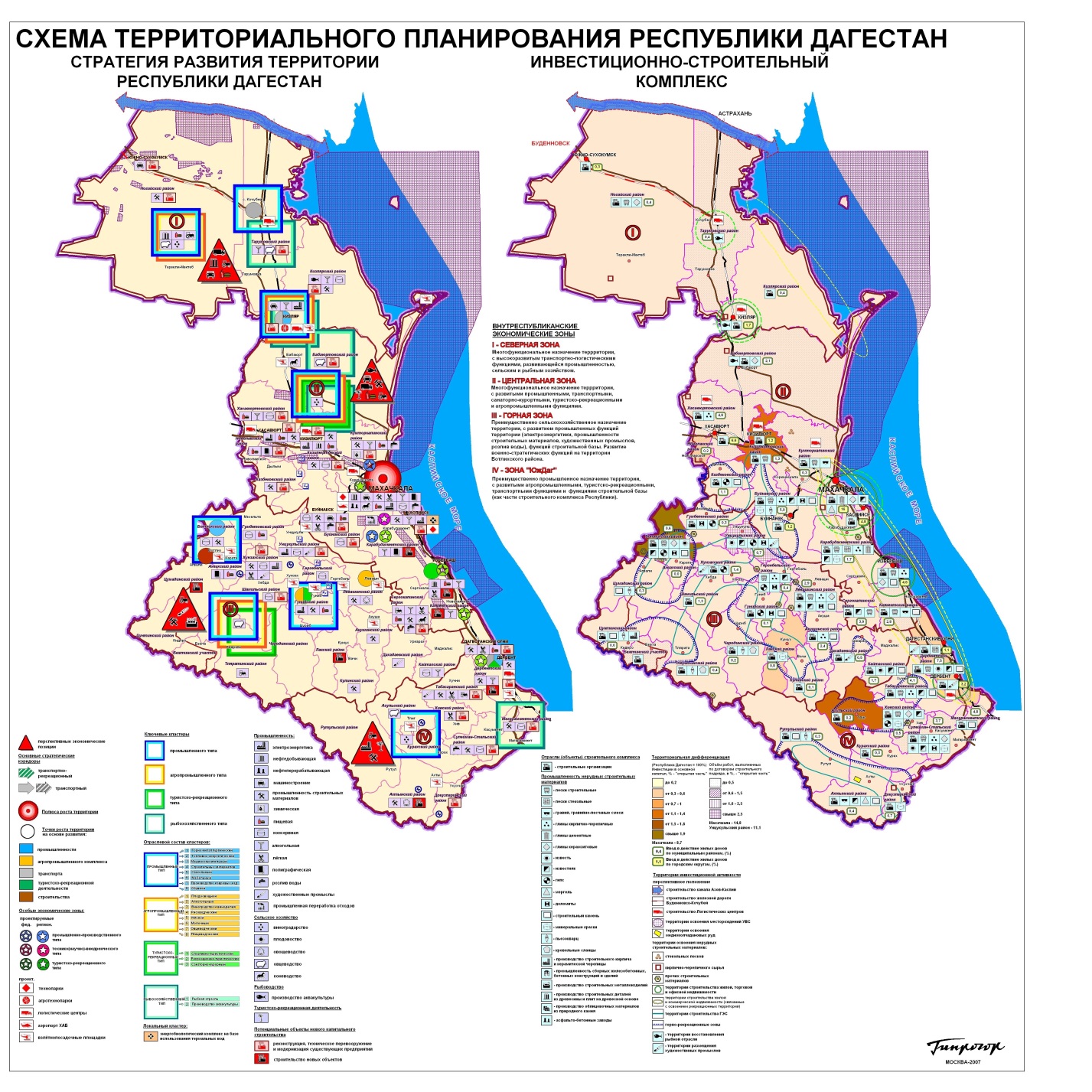 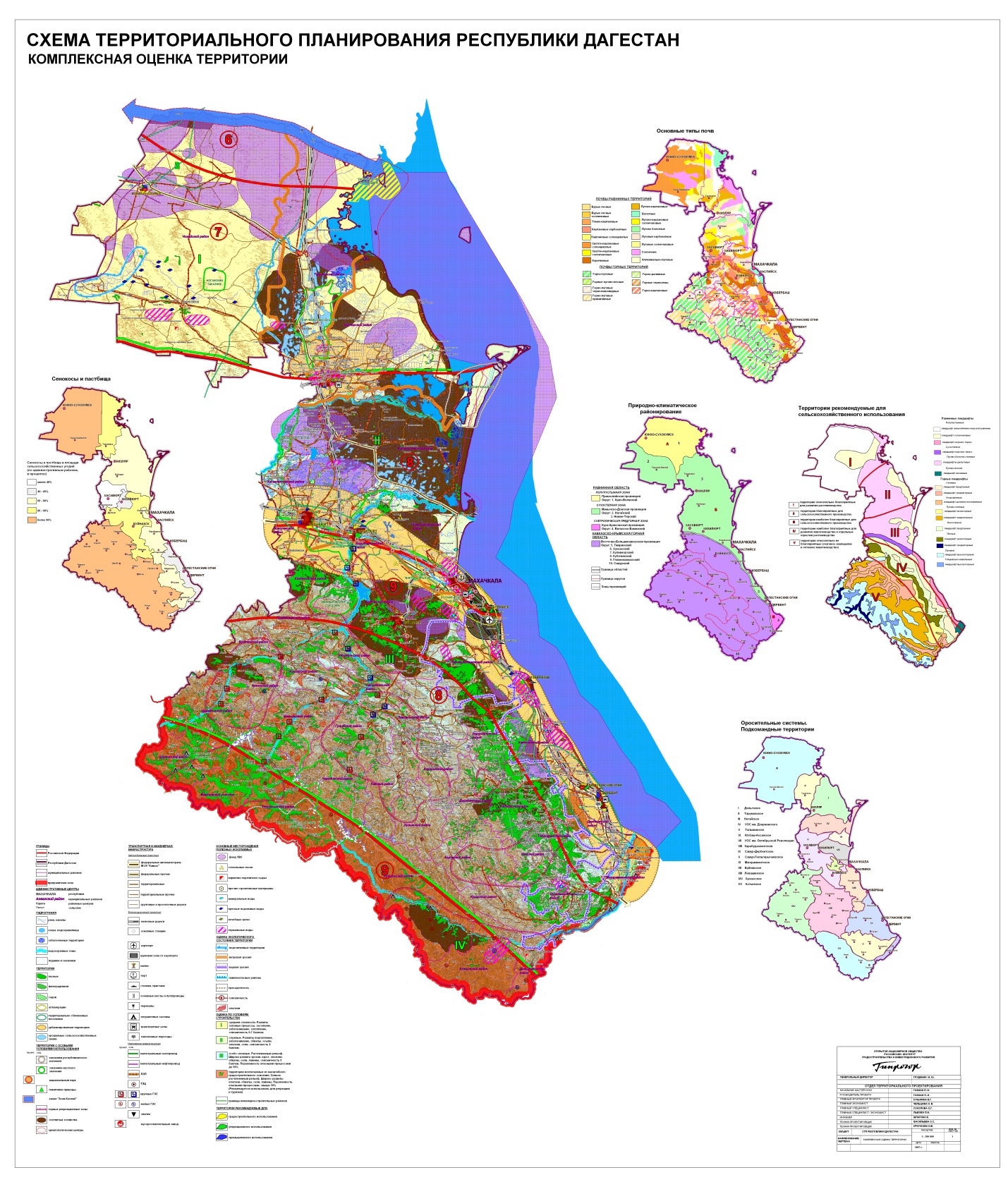 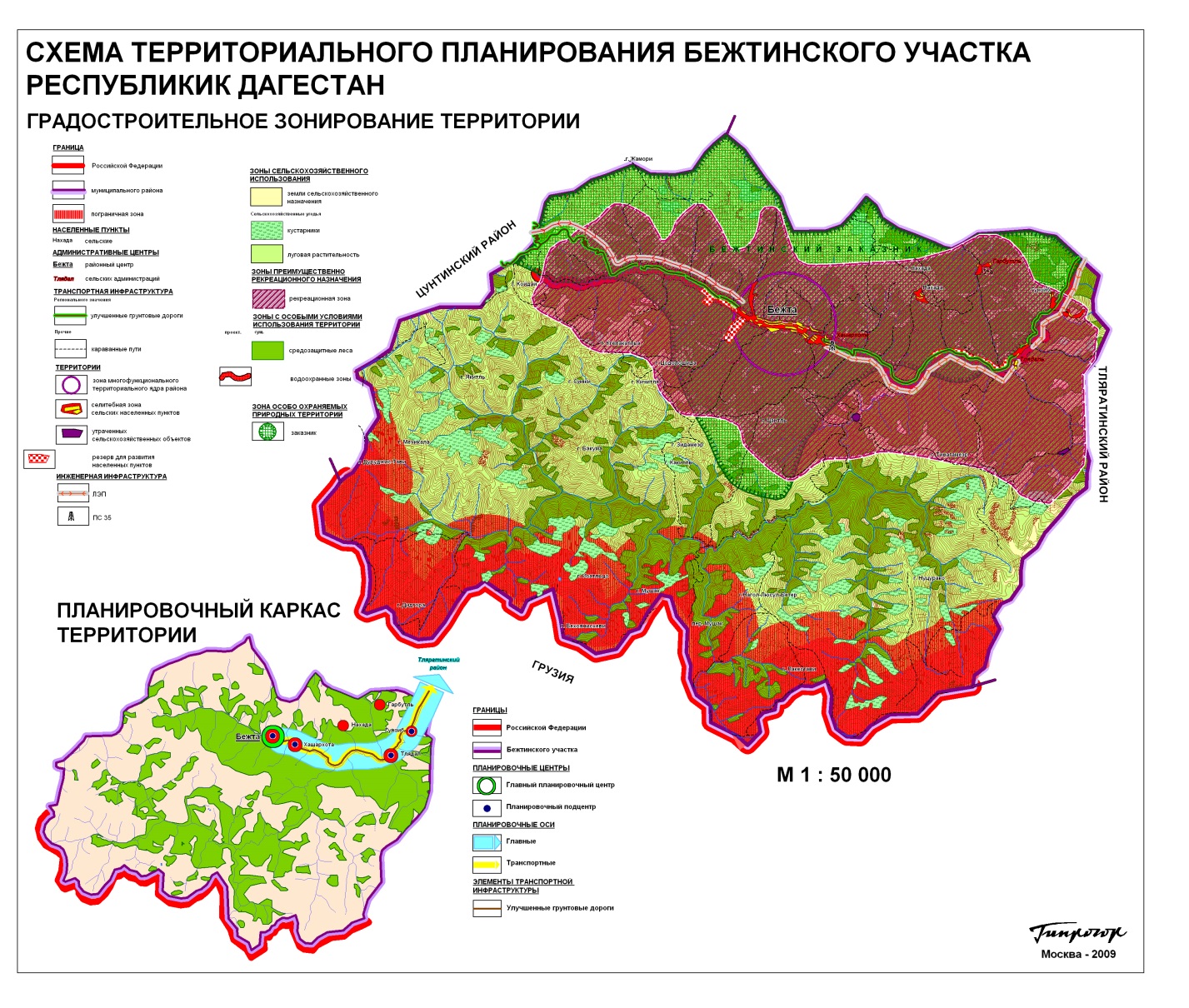 Бежтинский участокБежтинский участокБежтинский участокБежтинский участокБежтинский участокБежтинский участокБежтинский участокБежтинский участокБежтинский участокБежтинский участокБежтинский участокБежтинский участокБежтинский участокБежтинский участокБежтинский участокБежтинский участокБежтинский участок2006 г.2006 г.2006 г.2006 г.2015 г.2015 г.2015 г.2015 г.2025 г.2025 г.2025 г.2025 г.2040 г.2040 г.2040 г.2040 г.все населениевсе населениев том числе:в том числе:все населениевсе населениев том числе:в том числе:все населениевсе населениев том числе:в том числе:все населениевсе населениев том числе:в том числе:тыс. чел. %мужжентыс. чел. %мужжентыс. чел. %мужжентыс. чел. %мужженвсе население9,4100,04,74,811,4100,05,65,714,3100,07,17,218,2100,09,19,1в том числе в возрасте:моложе трудоспособного2,930,81,51,43,631,71,91,85,337,12,72,65,831,83,02,8трудоспособном5,760,72,92,86,759,03,43,37,351,13,83,59,954,25,24,7старше трудоспособного0,88,40,30,51,19,40,40,71,711,80,61,12,514,00,91,6Бежтинская зонаБежтинская зонаБежтинская зонаБежтинская зонаБежтинская зонаБежтинская зонаБежтинская зонаБежтинская зонаБежтинская зонаБежтинская зонаБежтинская зонаБежтинская зонаБежтинская зонаБежтинская зонаБежтинская зонаБежтинская зонаБежтинская зона2007 г.2007 г.2007 г.2007 г.2015 г.2015 г.2015 г.2015 г.2025 г.2025 г.2025 г.2025 г.2040 г.2040 г.2040 г.2040 г.все населениевсе населениев том числе:в том числе:все населениевсе населениев том числе:в том числе:все населениевсе населениев том числе:в том числе:все населениевсе населениев том числе:в том числе:тыс. чел. %мужжентыс. чел. %мужжентыс. чел. %мужжентыс. чел. %мужженвсе население6,8100,03,43,48,4100,04,24,210,9100,05,45,514,2100,07,17,1в том числе в возрасте:моложе трудоспособного2,131,51,11,02,631,41,41,34,036,22,01,94,431,12,32,1трудоспособном4,059,92,02,04,958,52,52,45,651,22,92,77,754,24,13,6старше трудоспособного0,69,60,30,40,810,00,30,51,412,60,50,92,114,70,81,3Бабаюртовская зонаБабаюртовская зонаБабаюртовская зонаБабаюртовская зонаБабаюртовская зонаБабаюртовская зонаБабаюртовская зонаБабаюртовская зонаБабаюртовская зонаБабаюртовская зонаБабаюртовская зонаБабаюртовская зонаБабаюртовская зонаБабаюртовская зонаБабаюртовская зонаБабаюртовская зонаБабаюртовская зона2007 г.2007 г.2007 г.2007 г.2015 г.2015 г.2015 г.2015 г.2025 г.2025 г.2025 г.2025 г.2040 г.2040 г.2040 г.2040 г.все населениевсе населениев том числе:в том числе:все населениевсе населениев том числе:в том числе:все населениевсе населениев том числе:в том числе:все населениевсе населениев том числе:в том числе:тыс. чел. %мужжентыс. чел. %мужжентыс. чел. %мужжентыс. чел. %мужженвсе население2,7100,01,31,43,0100,01,51,53,4100,01,71,84,0100,02,02,1в том числе в возрасте:моложе трудоспособного0,829,20,40,41,032,40,50,51,440,00,70,71,434,20,70,7трудоспособном1,759,90,90,91,860,10,90,91,750,80,90,92,254,51,11,1старше трудоспособного0,15,50,00,10,27,50,10,20,39,20,10,20,511,40,10,3Категории  земель2008г2008гКатегории  земельтыс. га% к итогуКатегории  земельтыс. га% к итогуОбщий земельный фонд района57,5100Сельскохозяйственные угодья, в том числе22,939,8Пашня1,11,9Сенокосы1,42,5Пастбища20,435,5Лес25,143,6Кустарники0,50,8Под водой0,50,8Под застройкой0,00,0Дороги0,10,2Промышленность0,10,10,10,2Прочие земли7,813,6Приусадебный фонд0,40,7Пашня0,30,5Сады0,10,1Итого с/х угодий0,30,6Под застройкой и улицами0,10,1200720072007200720072007На территории районаНа территории районаНа территории районаНа территории других районов РеспубликиНа территории других районов РеспубликиНа территории других районов РеспубликиТыс.га% К ИТОГУ% К ИТОГУЗемли, используемые землепользователями, занимающиеся сельскохозяйственным производством, всего18,7100,0100,0в том числе земли:Сельскохозяйственных организаций10,254,554,5Крестьянских (фермерских) хозяйствВ личном пользовании граждан (без земель, выделенных во временное пользование или аренду из муниципальных земель для сенокошения и выпаса скота)8,545,545,5из них:личных подсобных хозяйств8,545,545,5коллективных и индивидуальных садов огородов--Сельскохозяйственные угодья, всего7,238,5100,0в том числе используемые:Сельскохозяйственные предприятия и организации1,26,416,7Крестьянские (фермерские) хозяйстваВ личном пользовании граждан6,032,183,3Пашняв том числе:Сельскохозяйственные предприятия и организацииКрестьянские (фермерские) хозяйстваВ личном пользовании гражданСенокосы и пастбища9,048,1100,0в том числе:Сельскохозяйственные предприятия и организации7,841,786,7Крестьянские (фермерские) хозяйства0,00,0В личном пользовании граждан1,26,413,3Сельскохозяйственные угодья неиспользуемые, всего6,032,1100,0В том числе:Пашня0,00,0ГодБежтинский участокБежтинский участокБежтинский участокБежтинский участокБежтинский участокБежтинский участокГодВсегоВсегов том числе:в том числе:в том числе:в том числе:ГодВсегоВсегопродукция растениеводствапродукция растениеводствапродукция животноводствапродукция животноводстваГодмлн. руб%млн. руб%млн. руб%19904,60100,01,634,83,065,2200035,5100,09,526,826,073,22007129,3100,043,833,985,566,12010140,9100,053,237,887,762,2ПродукцияВ среднем за 1986-1990 г.г. В среднем 2001-2005 г.г.2007 оценка2010 прогноз2007/к периоду 1986-1990г.г.,%2010/2007,%ПродукцияВ среднем за 1986-1990 г.г. В среднем 2001-2005 г.г.2007 оценка2010 прогноз2007/к периоду 1986-1990г.г.,%2010/2007,%зерно, тыс.т0,80,40,40,650,075,0Овощи (в закрытом грунте), тыс.т.0,20,51,12,0550,0В 10 разкартофель, тыс.т1,10,81,11,5100,0136,4Плоды и ягоды, тыс.т.0,20,50,50,6250,0300,0ПродукцияВ среднем за 1986-1990 г.г. В среднем 2001-2005 г.г.2007 оценка2010 прогноз2007/к периоду 1986-1990г.г.,%2010/2007,%ПродукцияВ среднем за 1986-1990 г.г. В среднем 2001-2005 г.г.2007 оценка2010 прогноз2007/к периоду 1986-1990г.г.,%2010/2007,%Скот и птица в убойном весе, тонн223,0277,0314,0332,0140,8148,9Молоко, тонн1897,03786,04311,04762,0227,3251,0Яйца, тыс.шт925,0720,0650,0456,070,349,3Шерсть, тонн47,322,025,326,553,556,01990199020002000200720072010 (прогноз)2010 (прогноз)тыс.га% к итогутыс.га% к итогутыс.га% к итогутыс.га% к итогув хозяйствах всех категорий0,5100,00,2100,00,3100,00,3100,0в т.ч. рисв с/х предприятиях и организациях0,480,00,2100,00,266,70,3100,0в фермерских (крестьянских хозяйствах)-------в личных подсобных хозяйствах0,120,0--0,133,3--в среднем за 1986-1990г.г.в среднем за 1986-1990г.г.в среднем за 2001-2005 г.г.в среднем за 2001-2005 г.г.2007 г. (оценка)2007 г. (оценка)2010 г. (прогноз)2010 г. (прогноз)тыс.га% к итогутыс.га% к итогутыс.га% к итогутыс.га% к итогуВсего, в хозяйствах всех категорий0,8100,00,4100,00,4100,00,6100,0в том числев сельскохозяйственных предприятиях0,562,50,250,00,375,00,6100,0в хозяйствах населения, фермерских хозяйств0,337,50,250,00,125,0 --1986-1990( среднем)2001-2005( среднем)темп снижения ,%2007( среднем)темп снижения ,%2010 г. (прогноз)Всего, в хозяйствах всех категорий ,100,050,0100,0150,0в том числев сельскохозяйственных предприятиях100,040,0150,0200,0в хозяйствах населения100,066,750,0-20002000200720072010 (прогноз)2010 (прогноз)тыс.га% к итогутыс.га% к итогутыс.га% к итогув хозяйствах всех категорий0,1100,00,1100,00,1100,0в т.ч.в с/х предприятиях и организациях------в фермерских (крестьянских хозяйствах)------в личных подсобных хозяйствах0,1100,00,1100,00,1100,0в среднем за 1986-1990г.г.в среднем за 1986-1990г.г.в среднем за 2001-2005 г.г.в среднем за 2001-2005 г.г.2007 г. (оценка)2007 г. (оценка)2010 г. (прогноз)2010 г. (прогноз)тыс.тв % к итогутыс.тв % к итогутыс.тв % к итогутыс.тв % к итогуВсего, в хозяйствах всех категорий0,2100,00,5100,00,5100,00,6100,0в том числев с/х предприятиях и организациях- - -- --- -В хозяйствах населения0,2100,00,5100,00,5100,00,6100,01986-1990 ( среднем)2001-2005( среднем)темп снижения ,%2007( среднем)темп роста ,%2010 г. (прогноз)Всего, в хозяйствах всех категорий100,0250,0100,0120,0в том числев сельскохозяйственных предприятиях100,0---в хозяйствах населения100,0250,0100,0120,020002000200720072010 (прогноз)2010 (прогноз)га% к итогуга% к итогуга% к итогув хозяйствах всех категорий0,1100,00,1100,00,1100,0в т.ч. в с/х предприятиях и организациях------в фермерских (крестьянских хозяйствах)------в личных подсобных хозяйствах0,1100,00,1100,00,1100,0в среднем за 1986-1990г.г.в среднем за 1986-1990г.г.в среднем за 2001-2005 г.г.в среднем за 2001-2005 г.г.2007 г. (оценка)2007 г. (оценка)2010 г. (прогноз)2010 г. (прогноз)Тыс.т% к итогуТыс.т% к итогуТыс.т% к итогуТыс.т% к итогуВсего, в хозяйствах всех категорий0,2100,00,5100,01,1100,02,0100,0в том числев сельскохозяйственных предприятиях0,735,0в хозяйствах населения0,2100,00,5100,01,1100,01,365,01986-1990(в среднем)2001-2005(в среднем)темп роста, %2007(в среднем)темп роста, %2010 г. (прогноз)(в среднем)темп роста, %Всего, в хозяйствах всех категорий,100,0250,0220,0181,8в том числе:в сельскохозяйственных предприятиях100,0---в хозяйствах населения100,0250,0220,0118,21990199020002000200720072010 (прогноз)2010 (прогноз)Тыс.га% к итогуТыс.га% к итогуТыс.га% к итогуТыс.га% к итогув хозяйствах всех категорий0,1100,00,1100,00,1100,00,1100,0в т.ч. в с/х предприятиях и организацияхв фермерских (крестьянских хозяйствах)в личных подсобных хозяйствах0,1100,00,1100,00,1100,00,1100,0в среднем за 1986-1990г.г.в среднем за 1986-1990г.г.в среднем за 2001-2005 г.г.в среднем за 2001-2005 г.г.2007 г. (оценка)2007 г. (оценка)2010 г. (прогноз)2010 г. (прогноз)Тыс.т% к итогуТыс.т% к итогуТыс.т% к итогуТыс.т% к итогуВсего, в хозяйствах всех категорий1,1100,00,8100,01,1100,01,5100,0в том числев сельскохозяйственных предприятияхв хозяйствах населения1,1100,00,8100,01,1100,01,5100,01986-1990(в среднем)2001-2005(в среднем)темп снижения, %2007(в среднем)темп роста, %2010 г. (прогноз)(в среднем)темп роста, %Всего, в хозяйствах всех категорий,100,072,7137,5136,4в том числе:в сельскохозяйственных предприятиях100,0---в хозяйствах населения100,072,7137,5136,4199020002000/199020072007/200020102010/2007Тыс.голТыс.гол%Тыс.гол%Тыс.гол%Всего, в хозяйствах всех категорий4,16,7163,46,7100,06,9103,0в том числев с/х предприятиях и организациях1,80,211,10,150,00,1100,0в фермерских крестьянских хозяйствах-------в личных подсобных хозяйствах2,36,5282,66,6101,56,8103,0199020002000/199020072007/200020102010/2007Тыс.голТыс.гол%Тыс.гол%Тыс.гол%Всего, в хозяйствах всех категорий22,812,554,812,096,013,0108,3в том числев с/х предприятиях и организациях14,83,624,33,083,33,5116,7в фермерских крестьянских хозяйствах---0,1-0,1100,0в личных подсобных хозяйствах8,08,9111,38,9100,09,4105,6199020002000/199020072007/200020102010/2007Тыс.голТыс.гол%Тыс.гол%Тыс.гол%Всего, в хозяйствах всех категорий0,20,2100,00,150,00,1100,0в том числев с/х предприятиях и организациях-------в фермерских крестьянских хозяйствах-------в личных подсобных хозяйствах0,20,2100,00,150,00,1100,0200720102010/2007Тыс.голТыс.гол%Всего, в хозяйствах всех категорий5,23,669,2в том числев с/х предприятиях и организациях---в фермерских крестьянских хозяйствах--в личных подсобных хозяйствах5,23,669,2МестоположениеНаименование объектовГод ввода в эксплуатациюОтраслевая принадлежностьМощность в соответствующих единицахс. БежтаШкола2005Образование390 уч. местс. ХашархотаАдминистративное здание с ФАП2004Здравоохранение-с. БежтаШкола2007Образование120 уч. местГодыВсего, млн. руб.Из общего объема инвестиций – источники финансирования, млн. руб.Из общего объема инвестиций – источники финансирования, млн. руб.Из общего объема инвестиций – источники финансирования, млн. руб.Из общего объема инвестиций – источники финансирования, млн. руб.ГодыВсего, млн. руб.Средства населенияСредства муниципального бюджетаСредства республиканского бюджетаСредства федерального бюджета20001,6--1,6-20011,0--1,0-20024,0--4,0-20035,0--5,0-20045,1--5,1-20057,1--6,11,0200612,7--5,77,0200725,3---25,3№ п/пНаименование и дата сооружения объектов недвижимости, являющихся памятниками истории и культурыМестоположение (адрес)ПАМЯТНИКИ ИСТОРИИПАМЯТНИКИ ИСТОРИИПАМЯТНИКИ ИСТОРИИ1Памятник В.И. Ленинус. БежтаПАМЯТНИКИ АРХИТЕКТУРЫПАМЯТНИКИ АРХИТЕКТУРЫПАМЯТНИКИ АРХИТЕКТУРЫ2Дом Жалилова, XVII в.с. БежтаПАМЯТНИКИ АРХЕОЛОГИИПАМЯТНИКИ АРХЕОЛОГИИПАМЯТНИКИ АРХЕОЛОГИИ3Бежтинский могильникокрестности с. БежтаСельские поселенияНаселенные пунктыЧисленность населения (на 01.01.2008 года)с.Бежтас.Бежта4010с/с Качалайскийс.Качалайс.Караузекс.Каратюбе1633608460с/с Гунзибскийс.Гунзибс.Гарбутльс.Нахада206287537с.Тлядалс.Тлядал1082с.Хашархотас.Хашархота715Уровень обслуживанияНаселенные пунктыХозяйственно-градостроительная специализация (градообразующие функции)Специализация видов обслуживания 1234Республиканский г.МахачкалаСтоличный центр с высокоразвитыми функциями управления, социально-культурными и другими функциями делового центраВысшие формы обслуживанияОбразованиеЗдравоохранениеКультураСпортОбъекты туристического обслуживанияОбъекты информационного обслуживанияРайонныйЦентр МО «Бежтинский участок»с. БежтаАдминистративный центр района УправлениеОбразование и воспитаниеЗдравоохранение КультураСпортОбъекты туристического обслуживания Объекты информационного обслуживания.МестныйЦентры сельских поселенийАдминистративные центры муниципальных образованийВоспитание и образованиеМестныйс.БежтаАдминистративные центры муниципальных образованийВоспитание и образованиеМестныйс.КачалайАдминистративные центры муниципальных образованийВоспитание и образованиеМестныйс.ГарбутльАдминистративные центры муниципальных образованийВоспитание и образованиеМестныйс.ТлядалАдминистративные центры муниципальных образованийВоспитание и образованиеМестныйс.ХашархотаАдминистративные центры муниципальных образованийВоспитание и образованиеПоселенческий Сельские населенные пункты-Учреждения здравоохраненияУчреждения воспитания, просвещения и образованияУчреждения культуры и искусстваУчреждения культуры и искусстваУчреждения культуры и искусстваУчреждения физической культуры и спортаУчреждения физической культуры и спортаРАЙОННЫЙ УРОВЕНЬРАЙОННЫЙ УРОВЕНЬРАЙОННЫЙ УРОВЕНЬРАЙОННЫЙ УРОВЕНЬРАЙОННЫЙ УРОВЕНЬРАЙОННЫЙ УРОВЕНЬРАЙОННЫЙ УРОВЕНЬРайонная больница, родильный дом (или отделение при больнице), женская консультация, районная поликлиника, стоматологическая поликлиника, аптека, станция скорой медицинской помощи, специализированные диспансерыОбщеобразовательные и специализированные школы, школы-интернаты, школы санаторного типа, дом творчества детей и молодежи, специализированные колледжи и ССУЗыОбщеобразовательные и специализированные школы, школы-интернаты, школы санаторного типа, дом творчества детей и молодежи, специализированные колледжи и ССУЗыОбщеобразовательные и специализированные школы, школы-интернаты, школы санаторного типа, дом творчества детей и молодежи, специализированные колледжи и ССУЗыРайонный дом культуры, кино-концертный зал, краеведческий музей, районная библиотека, туристическое бюро, интернет-клуб, Районный дом культуры, кино-концертный зал, краеведческий музей, районная библиотека, туристическое бюро, интернет-клуб, Детско-юношеские спортшколы, комплекс спортивных сооружений (спортзалы, бассейны), открытые плоскостные сооружения, спортзалы, МЕСТНЫЙ УРОВЕНЬ (учреждения стандартного типа)МЕСТНЫЙ УРОВЕНЬ (учреждения стандартного типа)МЕСТНЫЙ УРОВЕНЬ (учреждения стандартного типа)МЕСТНЫЙ УРОВЕНЬ (учреждения стандартного типа)МЕСТНЫЙ УРОВЕНЬ (учреждения стандартного типа)МЕСТНЫЙ УРОВЕНЬ (учреждения стандартного типа)МЕСТНЫЙ УРОВЕНЬ (учреждения стандартного типа)Участковая больница, поликлиника (отделение), амбулаторияНачальная школаСредняя школаНачальная школаСредняя школаСельский дом культуры или клуб с библиотекойСельский дом культуры или клуб с библиотекойСельский дом культуры или клуб с библиотекойспортзал, открытое плоскостное сооружениеУРОВЕНЬ ДЛЯ «каждого населенного пункта»УРОВЕНЬ ДЛЯ «каждого населенного пункта»УРОВЕНЬ ДЛЯ «каждого населенного пункта»УРОВЕНЬ ДЛЯ «каждого населенного пункта»УРОВЕНЬ ДЛЯ «каждого населенного пункта»УРОВЕНЬ ДЛЯ «каждого населенного пункта»УРОВЕНЬ ДЛЯ «каждого населенного пункта»Медпункт  (ФАП)Детский сад, начальная школаДетский сад, начальная школаКлубКлубКлубСпортплощадкаНаселенные пунктыРайонная АдминистрацияСельская АдминистрацияДошкольные учрежденияОбщеобразовательные школыНПОБольницы, поликлиникиАмбулатории, ФАПОбъекты социального обеспечения  и защиты Спорткомплексы, объекты спортаКлубы, дома культуры  Библиотеки123456789101112с.Бежта+-++-БП--+++с.Качалай-+-+--А-++с.Караузек---+---ФП+++с.Каратюбе---+---ФП++с.Гунзиб---+---ФП++с.Гарбутль-+-+---ФП++с.Нахада---+---ФП++с.Тлядал-+-+--А-+++с.Хашархота-+-+--ФП++с.Чантлискури------А---Условные обозначения:Условные обозначения:"+" - объекты имеются, но не нормируются"+" - объекты имеются, но не нормируются"-"  - объекты отсутствуют "-"  - объекты отсутствуют (Д)  - объект отсутствует, находится в дефиците(Д)  - объект отсутствует, находится в дефиците- приспособленное, аварийное, ветхое зданиеОбъекты здравоохранения:Объекты здравоохранения:Б - больницаБ - больницаП- поликлиникаП- поликлиникаФП – ФАП (фельдшерский пункт или  фельдшерско - акушерский пункт).ФП – ФАП (фельдшерский пункт или  фельдшерско - акушерский пункт).Диаметр в мм765032Протяженность в км3,50,61,9